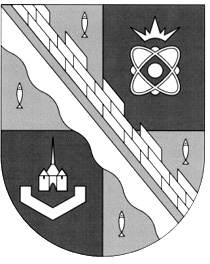 администрация МУНИЦИПАЛЬНОГО ОБРАЗОВАНИЯ                                        СОСНОВОБОРСКИЙ ГОРОДСКОЙ ОКРУГ  ЛЕНИНГРАДСКОЙ ОБЛАСТИпостановлениеот 31/07/2020 № 1489Об утверждении отчета об исполнении бюджета Сосновоборского городского округа за 1 полугодие 2020 года Руководствуясь статьей 264.2 Бюджетного кодекса Российской Федерации,             статьей 127 Положения о бюджетном процессе в Сосновоборском городском округе, утвержденного решением совета депутатов от 20.11.2007 № 143, статьей 4 решения совета депутатов от 25.09.2013 № 135 «О создании дорожного фонда муниципального образования Сосновоборский городской округ Ленинградской области», администрация Сосновоборского городского округа п о с т а н о в л я е т:1. Утвердить отчет об исполнении бюджета Сосновоборского городского округа за 1 полугодие 2020 года (Приложение № 1).2. Утвердить Отчёт о формировании и расходовании средств муниципального дорожного фонда по состоянию на 01.07.2020 года по Сосновоборскому городскому округу (Приложение № 2).3. Принять к сведению информацию по фактической численности и фактическим расходам на денежное содержание (заработная плата) за 1 полугодие 2020 года:3.1 Муниципальных служащих администрации муниципального  Сосновоборского городского округа:3.1.1 численность – 122 человека;3.1.2 фактические расходы на денежное содержание – 47 927 тыс. рублей.3.2. Работников муниципальных учреждений Сосновоборского городского округа:3.2.1  численность –2309 человек;3.2.2  фактические расходы на денежное содержание – 561 073 тыс. рублей.4. Направить Отчёт об исполнении бюджета Сосновоборского городского округа за 1 полугодие 2020 года и Отчёт о формировании и расходовании средств муниципального дорожного фонда по состоянию на 01.07.2020 года по Сосновоборскому городскому округу в совет депутатов Сосновоборского городского округа и Контрольно-счётную палату Сосновоборского городского округа Ленинградской области.5. Отделу по связям с общественностью (пресс-центр) Комитета по общественной безопасности и информации (Никитина В.Г.) разместить настоящее постановление на официальном сайте Сосновоборского городского округа.6. Общему отделу администрации (Смолкина М.С.) обнародовать настоящее постановление на электронном сайте городской газеты "Маяк".7. Настоящее постановление вступает в силу со дня официального обнародования.8. Контроль за исполнением настоящего постановления возложить на председателя комитета финансов Козловскую О.Г.Глава Сосновоборского городского округа                                                         М.В.ВоронковУТВЕРЖДЕНпостановлением администрацииСосновоборского городского округаот 31/07/2020 № 1489(Приложение № 1)УТВЕРЖДЕНпостановлением администрацииСосновоборского городского округаот 31/07/2020 № 1489(Приложение № 2)Отчет о формировании и расходовании средств муниципального дорожного фонда по состояниюна 01.07.2020 года  по Сосновоборскому городскому округуОТЧЕТ ОБ ИСПОЛНЕНИИ БЮДЖЕТАОТЧЕТ ОБ ИСПОЛНЕНИИ БЮДЖЕТАОТЧЕТ ОБ ИСПОЛНЕНИИ БЮДЖЕТАОТЧЕТ ОБ ИСПОЛНЕНИИ БЮДЖЕТА КОДЫ КОДЫ КОДЫ  Форма по ОКУД0503117на 01.07.2020 г.на 01.07.2020 г.на 01.07.2020 г.на 01.07.2020 г.на 01.07.2020 г.на 01.07.2020 г.на 01.07.2020 г.на 01.07.2020 г.                   Дата01.07.2020             по ОКПО75094007Наименование финансового органаНаименование финансового органаКомитет финансов Сосновоборского городского округаКомитет финансов Сосновоборского городского округаКомитет финансов Сосновоборского городского округаКомитет финансов Сосновоборского городского округаКомитет финансов Сосновоборского городского округа    Глава по БК    Глава по БК012Наименование публично-правового образованияНаименование публично-правового образованияСОСНОВОБОРСКИЙ ГОРОДСКОЙ ОКРУГСОСНОВОБОРСКИЙ ГОРОДСКОЙ ОКРУГСОСНОВОБОРСКИЙ ГОРОДСКОЙ ОКРУГСОСНОВОБОРСКИЙ ГОРОДСКОЙ ОКРУГСОСНОВОБОРСКИЙ ГОРОДСКОЙ ОКРУГпо ОКТМОпо ОКТМО41754000Периодичность: месячнаяПериодичность: месячнаяЕдиница измерения: руб.Единица измерения: руб.             по ОКЕИ383                                 1. Доходы бюджета                                 1. Доходы бюджета                                 1. Доходы бюджета                                 1. Доходы бюджета                                 1. Доходы бюджета                                 1. Доходы бюджета Наименование показателяКод строкиКод дохода по бюджетной классификацииУтвержденные бюджетные назначенияИсполненоНеисполненные назначения Наименование показателяКод строкиКод дохода по бюджетной классификацииУтвержденные бюджетные назначенияИсполненоНеисполненные назначения Наименование показателяКод строкиКод дохода по бюджетной классификацииУтвержденные бюджетные назначенияИсполненоНеисполненные назначения123456Доходы бюджета - всего010x2 802 182 833,311 238 687 641,051 563 495 192,26в том числе:  НАЛОГОВЫЕ И НЕНАЛОГОВЫЕ ДОХОДЫ010000 1 00 00000 00 0000 0001 554 754 026,45710 165 989,12846 313 132,63  НАЛОГИ НА ПРИБЫЛЬ, ДОХОДЫ010000 1 01 00000 00 0000 000975 456 083,00452 823 452,20522 692 418,77  Налог на доходы физических лиц010000 1 01 02000 01 0000 110975 456 083,00452 823 452,20522 692 418,77  Налог на доходы физических лиц с доходов, источником которых является налоговый агент, за исключением доходов, в отношении которых исчисление и уплата налога осуществляются в соответствии со статьями 227, 227.1 и 228 Налогового кодекса Российской Федерации010000 1 01 02010 01 0000 110960 824 241,80449 591 019,40511 241 017,14  Налог на доходы физических лиц с доходов, источником которых является налоговый агент, за исключением доходов, в отношении которых исчисление и уплата налога осуществляются в соответствии со статьями 227, 2271 и 228 Налогового кодекса Российской Федерации (сумма платежа (перерасчеты, недоимка и задолженность по соответствующему платежу, в том числе по отмененному)010000 1 01 02010 01 1000 110960 824 241,80449 583 224,66511 241 017,14  Налог на доходы физических лиц с доходов, источником которых является налоговый агент, за исключением доходов, в отношении которых исчисление и уплата налога осуществляются в соответствии со статьями 227, 2271 и 228 Налогового кодекса Российской Федерации (пени по соответствующему платежу)010000 1 01 02010 01 2100 110-13 892,08-  Налог на доходы физических лиц с доходов, источником которых является налоговый агент, за исключением доходов, в отношении которых исчисление и уплата налога осуществляются в соответствии со статьями 227, 2271 и 228 Налогового кодекса Российской Федерации (суммы денежных взысканий (штрафов) по соответствующему платежу согласно законодательству Российской Федерации)010000 1 01 02010 01 3000 110-5 115,82-  Налог на доходы физических лиц с доходов, источником которых является налоговый агент, за исключением доходов, в отношении которых исчисление и уплата налога осуществляются в соответствии со статьями 227, 2271 и 228 Налогового кодекса Российской Федерации (прочие поступления)010000 1 01 02010 01 4000 110--11 213,16-  Налог на доходы физических лиц с доходов, полученных от осуществления деятельности физическими лицами, зарегистрированными в качестве индивидуальных предпринимателей, нотариусов, занимающихся частной практикой, адвокатов, учредивших адвокатские кабинеты, и других лиц, занимающихся частной практикой в соответствии со статьей 227 Налогового кодекса Российской Федерации010000 1 01 02020 01 0000 1101 463 184,10549 933,31914 662,50  Налог на доходы физических лиц с доходов, полученных от осуществления деятельности физическими лицами, зарегистрированными в качестве индивидуальных предпринимателей, нотариусов, занимающихся частной практикой, адвокатов, учредивших адвокатские кабинеты, и других лиц, занимающихся частной практикой в соответствии со статьей 227 Налогового кодекса Российской Федерации (сумма платежа (перерасчеты, недоимка и задолженность по соответствующему платежу, в том числе по отмененному)010000 1 01 02020 01 1000 1101 463 184,10548 521,60914 662,50  Налог на доходы физических лиц с доходов, полученных от осуществления деятельности физическими лицами, зарегистрированными в качестве индивидуальных предпринимателей, нотариусов, занимающихся частной практикой, адвокатов, учредивших адвокатские кабинеты, и других лиц, занимающихся частной практикой в соответствии со статьей 227 Налогового кодекса Российской Федерации (пени по соответствующему платежу)010000 1 01 02020 01 2100 110-11,71-  Налог на доходы физических лиц с доходов, полученных от осуществления деятельности физическими лицами, зарегистрированными в качестве индивидуальных предпринимателей, нотариусов, занимающихся частной практикой, адвокатов, учредивших адвокатские кабинеты, и других лиц, занимающихся частной практикой в соответствии со статьей 227 Налогового кодекса Российской Федерации (суммы денежных взысканий (штрафов) по соответствующему платежу согласно законодательству Российской Федерации)010000 1 01 02020 01 3000 110-1 400,00-  Налог на доходы физических лиц с доходов, полученных физическими лицами в соответствии со статьей 228 Налогового кодекса Российской Федерации010000 1 01 02030 01 0000 1109 266 832,801 105 962,398 211 451,93  Налог на доходы физических лиц с доходов, полученных физическими лицами в соответствии со статьей 228 Налогового кодекса Российской Федерации (сумма платежа (перерасчеты, недоимка и задолженность по соответствующему платежу, в том числе по отмененному)010000 1 01 02030 01 1000 1109 266 832,801 055 380,878 211 451,93  Налог на доходы физических лиц с доходов, полученных физическими лицами в соответствии со статьей 228 Налогового кодекса Российской Федерации (пени по соответствующему платежу)010000 1 01 02030 01 2100 110-31 209,16-  Налог на доходы физических лиц с доходов, полученных физическими лицами в соответствии со статьей 228 Налогового кодекса Российской Федерации (суммы денежных взысканий (штрафов) по соответствующему платежу согласно законодательству Российской Федерации)010000 1 01 02030 01 3000 110-19 372,36-  Налог на доходы физических лиц в виде фиксированных авансовых платежей с доходов, полученных физическими лицами, являющимися иностранными гражданами, осуществляющими трудовую деятельность по найму на основании патента в соответствии со статьей 227.1 Налогового кодекса Российской Федерации010000 1 01 02040 01 0000 1103 901 824,301 576 537,102 325 287,20  Налог на доходы физических лиц в виде фиксированных авансовых платежей с доходов, полученных физическими лицами, являющимися иностранными гражданами, осуществляющими трудовую деятельность по найму на основании патента в соответствии со статьей 2271 Налогового кодекса Российской Федерации (сумма платежа (перерасчеты, недоимка и задолженность по соответствующему платежу, в том числе по отмененному)010000 1 01 02040 01 1000 1103 901 824,301 576 537,102 325 287,20  НАЛОГИ НА ТОВАРЫ (РАБОТЫ, УСЛУГИ), РЕАЛИЗУЕМЫЕ НА ТЕРРИТОРИИ РОССИЙСКОЙ ФЕДЕРАЦИИ010000 1 03 00000 00 0000 0002 739 690,001 117 056,331 520 759,43  Акцизы по подакцизным товарам (продукции), производимым на территории Российской Федерации010000 1 03 02000 01 0000 1102 739 690,001 117 056,331 520 759,43  Доходы от уплаты акцизов на дизельное топливо, подлежащие распределению между бюджетами субъектов Российской Федерации и местными бюджетами с учетом установленных дифференцированных нормативов отчислений в местные бюджеты010000 1 03 02230 01 0000 1101 095 876,00529 239,83566 636,17  Доходы от уплаты акцизов на дизельное топливо, подлежащие распределению между бюджетами субъектов Российской Федерации и местными бюджетами с учетом установленных дифференцированных нормативов отчислений в местные бюджеты (по нормативам, установленным Федеральным законом о федеральном бюджете в целях формирования дорожных фондов субъектов Российской Федерации)010000 1 03 02231 01 0000 1101 095 876,00529 239,83566 636,17  Доходы от уплаты акцизов на моторные масла для дизельных и (или) карбюраторных (инжекторных) двигателей, подлежащие распределению между бюджетами субъектов Российской Федерации и местными бюджетами с учетом установленных дифференцированных нормативов отчислений в местные бюджеты010000 1 03 02240 01 0000 110-3 462,70-  Доходы от уплаты акцизов на моторные масла для дизельных и (или) карбюраторных (инжекторных) двигателей, подлежащие распределению между бюджетами субъектов Российской Федерации и местными бюджетами с учетом установленных дифференцированных нормативов отчислений в местные бюджеты (по нормативам, установленным Федеральным законом о федеральном бюджете в целях формирования дорожных фондов субъектов Российской Федерации)010000 1 03 02241 01 0000 110-3 462,70-  Доходы от уплаты акцизов на автомобильный бензин, подлежащие распределению между бюджетами субъектов Российской Федерации и местными бюджетами с учетом установленных дифференцированных нормативов отчислений в местные бюджеты010000 1 03 02250 01 0000 1101 643 814,00689 690,74954 123,26  Доходы от уплаты акцизов на автомобильный бензин, подлежащие распределению между бюджетами субъектов Российской Федерации и местными бюджетами с учетом установленных дифференцированных нормативов отчислений в местные бюджеты (по нормативам, установленным Федеральным законом о федеральном бюджете в целях формирования дорожных фондов субъектов Российской Федерации)010000 1 03 02251 01 0000 1101 643 814,00689 690,74954 123,26  Доходы от уплаты акцизов на прямогонный бензин, подлежащие распределению между бюджетами субъектов Российской Федерации и местными бюджетами с учетом установленных дифференцированных нормативов отчислений в местные бюджеты010000 1 03 02260 01 0000 110--105 336,94-  Доходы от уплаты акцизов на прямогонный бензин, подлежащие распределению между бюджетами субъектов Российской Федерации и местными бюджетами с учетом установленных дифференцированных нормативов отчислений в местные бюджеты (по нормативам, установленным Федеральным законом о федеральном бюджете в целях формирования дорожных фондов субъектов Российской Федерации)010000 1 03 02261 01 0000 110--105 336,94-  НАЛОГИ НА СОВОКУПНЫЙ ДОХОД010000 1 05 00000 00 0000 000169 387 902,0094 624 483,4875 240 544,50  Налог, взимаемый в связи с применением упрощенной системы налогообложения010000 1 05 01000 00 0000 110141 092 388,0080 161 072,0161 336 147,73  Налог, взимаемый с налогоплательщиков, выбравших в качестве объекта налогообложения доходы010000 1 05 01010 01 0000 11079 011 740,0043 048 369,7336 260 538,69  Налог, взимаемый с налогоплательщиков, выбравших в качестве объекта налогообложения доходы010000 1 05 01011 01 0000 11079 011 740,0043 048 336,6336 260 538,69  Налог, взимаемый с налогоплательщиков, выбравших в качестве объекта налогообложения доходы (сумма платежа (перерасчеты, недоимка и задолженность по соответствующему платежу, в том числе по отмененному)010000 1 05 01011 01 1000 11079 011 740,0042 751 201,3136 260 538,69  Налог, взимаемый с налогоплательщиков, выбравших в качестве объекта налогообложения доходы (пени по соответствующему платежу)010000 1 05 01011 01 2100 110-267 374,35-  Налог, взимаемый с налогоплательщиков, выбравших в качестве объекта налогообложения доходы (суммы денежных взысканий (штрафов) по соответствующему платежу согласно законодательству Российской Федерации)010000 1 05 01011 01 3000 110-29 760,97-  Налог, взимаемый с налогоплательщиков, выбравших в качестве объекта налогообложения доходы (за налоговые периоды, истекшие до 1 января 2011 года)010000 1 05 01012 01 0000 110-33,10-  Налог, взимаемый с налогоплательщиков, выбравших в качестве объекта налогообложения доходы (за налоговые периоды, истекшие до 1 января 2011 года) (пени по соответствующему платежу)010000 1 05 01012 01 2100 110-33,10-  Налог, взимаемый с налогоплательщиков, выбравших в качестве объекта налогообложения доходы, уменьшенные на величину расходов010000 1 05 01020 01 0000 11062 080 648,0037 112 702,2825 075 609,04  Налог, взимаемый с налогоплательщиков, выбравших в качестве объекта налогообложения доходы, уменьшенные на величину расходов (в том числе минимальный налог, зачисляемый в бюджеты субъектов Российской Федерации)010000 1 05 01021 01 0000 11062 080 648,0037 112 702,2825 075 609,04  Налог, взимаемый с налогоплательщиков, выбравших в качестве объекта налогообложения доходы, уменьшенные на величину расходов (сумма платежа (перерасчеты, недоимка и задолженность по соответствующему платежу, в том числе по отмененному)010000 1 05 01021 01 1000 11062 080 648,0037 005 038,9625 075 609,04  Налог, взимаемый с налогоплательщиков, выбравших в качестве объекта налогообложения доходы, уменьшенные на величину расходов (пени по соответствующему платежу)010000 1 05 01021 01 2100 110-135 341,58-  Налог, взимаемый с налогоплательщиков, выбравших в качестве объекта налогообложения доходы, уменьшенные на величину расходов (суммы денежных взысканий (штрафов) по соответствующему платежу согласно законодательству Российской Федерации)010000 1 05 01021 01 3000 110-7 107,60-  Налог, взимаемый с налогоплательщиков, выбравших в качестве объекта налогообложения доходы, уменьшенные на величину расходов (прочие поступления)010000 1 05 01021 01 4000 110--34 785,86-  Единый налог на вмененный доход для отдельных видов деятельности010000 1 05 02000 02 0000 11026 100 440,0013 230 095,4912 941 992,66  Единый налог на вмененный доход для отдельных видов деятельности010000 1 05 02010 02 0000 11026 100 440,0013 230 095,4912 941 992,66  Единый налог на вмененный доход для отдельных видов деятельности (сумма платежа (перерасчеты, недоимка и задолженность по соответствующему платежу, в том числе по отмененному)010000 1 05 02010 02 1000 11026 100 440,0013 158 447,3412 941 992,66  Единый налог на вмененный доход для отдельных видов деятельности (пени по соответствующему платежу)010000 1 05 02010 02 2100 110-29 370,84-  Единый налог на вмененный доход для отдельных видов деятельности (суммы денежных взысканий (штрафов) по соответствующему платежу согласно законодательству Российской Федерации)010000 1 05 02010 02 3000 110-42 277,31-  Налог, взимаемый в связи с применением патентной системы налогообложения010000 1 05 04000 02 0000 1102 195 074,001 233 315,98962 404,11  Налог, взимаемый в связи с применением патентной системы налогообложения, зачисляемый в бюджеты городских округов010000 1 05 04010 02 0000 1102 195 074,001 233 315,98962 404,11  Налог, взимаемый в связи с применением патентной системы налогообложения, зачисляемый в бюджеты городских округов (сумма платежа (перерасчеты, недоимка и задолженность по соответствующему платежу, в том числе по отмененному)010000 1 05 04010 02 1000 1102 195 074,001 232 669,89962 404,11  Налог, взимаемый в связи с применением патентной системы налогообложения, зачисляемый в бюджеты городских округов (пени по соответствующему платежу)010000 1 05 04010 02 2100 110-646,09-  НАЛОГИ НА ИМУЩЕСТВО010000 1 06 00000 00 0000 000119 063 000,0054 692 254,1464 643 566,48  Налог на имущество физических лиц010000 1 06 01000 00 0000 1109 765 000,002 300 687,237 536 617,15  Налог на имущество физических лиц, взимаемый по ставкам, применяемым к объектам налогообложения, расположенным в границах городских округов010000 1 06 01020 04 0000 1109 765 000,002 300 687,237 536 617,15  Налог на имущество физических лиц, взимаемый по ставкам, применяемым к объектам налогообложения, расположенным в границах городских округов (сумма платежа (перерасчеты, недоимка и задолженность по соответствующему платежу, в том числе по отмененному)010000 1 06 01020 04 1000 1109 765 000,002 228 382,857 536 617,15  Налог на имущество физических лиц, взимаемый по ставкам, применяемым к объектам налогообложения, расположенным в границах городских округов (пени по соответствующему платежу)010000 1 06 01020 04 2100 110-72 304,38-  Земельный налог010000 1 06 06000 00 0000 110109 298 000,0052 391 566,9157 106 949,33  Земельный налог с организаций010000 1 06 06030 00 0000 11098 714 000,0049 526 323,0149 358 071,97  Земельный налог с организаций, обладающих земельным участком, расположенным в границах городских округов010000 1 06 06032 04 0000 11098 714 000,0049 526 323,0149 358 071,97  Земельный налог с организаций, обладающих земельным участком, расположенным в границах городских округов (сумма платежа (перерасчеты, недоимка и задолженность по соответствующему платежу, в том числе по отмененному)010000 1 06 06032 04 1000 11098 714 000,0049 355 928,0349 358 071,97  Земельный налог с организаций, обладающих земельным участком, расположенным в границах городских округов (пени по соответствующему платежу)010000 1 06 06032 04 2100 110-163 885,08-  Земельный налог с организаций, обладающих земельным участком, расположенным в границах городских округов (суммы денежных взысканий (штрафов) по соответствующему платежу согласно законодательству Российской Федерации)010000 1 06 06032 04 3000 110-2 250,00-  Земельный налог с организаций, обладающих земельным участком, расположенным в границах городских округов (прочие поступления)010000 1 06 06032 04 4000 110-4 259,90-  Земельный налог с физических лиц010000 1 06 06040 00 0000 11010 584 000,002 865 243,907 748 877,36  Земельный налог с физических лиц, обладающих земельным участком, расположенным в границах городских округов010000 1 06 06042 04 0000 11010 584 000,002 865 243,907 748 877,36  Земельный налог с физических лиц, обладающих земельным участком, расположенным в границах городских округов (сумма платежа (перерасчеты, недоимка и задолженность по соответствующему платежу, в том числе по отмененному)010000 1 06 06042 04 1000 11010 584 000,002 835 122,647 748 877,36  Земельный налог с физических лиц, обладающих земельным участком, расположенным в границах городских округов (пени по соответствующему платежу)010000 1 06 06042 04 2100 110-31 121,26-  Земельный налог с физических лиц, обладающих земельным участком, расположенным в границах городских округов (суммы денежных взысканий (штрафов) по соответствующему платежу согласно законодательству Российской Федерации)010000 1 06 06042 04 3000 110--1 000,00-  ГОСУДАРСТВЕННАЯ ПОШЛИНА010000 1 08 00000 00 0000 0004 273 140,003 135 346,501 138 901,50  Государственная пошлина по делам, рассматриваемым в судах общей юрисдикции, мировыми судьями010000 1 08 03000 01 0000 1104 153 140,003 030 146,501 124 101,50  Государственная пошлина по делам, рассматриваемым в судах общей юрисдикции, мировыми судьями (за исключением Верховного Суда Российской Федерации)010000 1 08 03010 01 0000 1104 153 140,003 030 146,501 124 101,50  Государственная пошлина по делам, рассматриваемым в судах общей юрисдикции, мировыми судьями (за исключением Верховного Суда Российской Федерации) (сумма платежа (перерасчеты, недоимка и задолженность по соответствующему платежу, в том числе по отмененному)010000 1 08 03010 01 1000 1104 153 140,003 029 038,501 124 101,50  Государственная пошлина по делам, рассматриваемым в судах общей юрисдикции, мировыми судьями (за исключением Верховного Суда Российской Федерации) (прочие поступления)010000 1 08 03010 01 4000 110-1 108,00-  Государственная пошлина за государственную регистрацию, а также за совершение прочих юридически значимых действий010000 1 08 07000 01 0000 110120 000,00105 200,0014 800,00  Государственная пошлина за выдачу разрешения на установку рекламной конструкции010000 1 08 07150 01 0000 11040 000,0030 000,0010 000,00  Государственная пошлина за выдачу разрешения на установку рекламной конструкции (сумма платежа)010000 1 08 07150 01 1000 11040 000,0030 000,0010 000,00  Государственная пошлина за выдачу специального разрешения на движение по автомобильным дорогам транспортных средств, осуществляющих перевозки опасных, тяжеловесных и (или) крупногабаритных грузов010000 1 08 07170 01 0000 11080 000,0075 200,004 800,00  Государственная пошлина за выдачу органом местного самоуправления городского округа специального разрешения на движение по автомобильным дорогам транспортных средств, осуществляющих перевозки опасных, тяжеловесных и (или) крупногабаритных грузов, зачисляемая в бюджеты городских округов010000 1 08 07173 01 0000 11080 000,0075 200,004 800,00  Государственная пошлина за выдачу органом местного самоуправления городского округа специального разрешения на движение по автомобильным дорогам транспортных средств, осуществляющих перевозки опасных, тяжеловесных и (или) крупногабаритных грузов, зачисляемая в бюджеты городских округов (сумма платежа)010000 1 08 07173 01 1000 11080 000,0075 200,004 800,00  ДОХОДЫ ОТ ИСПОЛЬЗОВАНИЯ ИМУЩЕСТВА, НАХОДЯЩЕГОСЯ В ГОСУДАРСТВЕННОЙ И МУНИЦИПАЛЬНОЙ СОБСТВЕННОСТИ010000 1 11 00000 00 0000 000161 157 088,0078 452 133,9682 704 954,04  Доходы, получаемые в виде арендной либо иной платы за передачу в возмездное пользование государственного и муниципального имущества (за исключением имущества бюджетных и автономных учреждений, а также имущества государственных и муниципальных унитарных предприятий, в том числе казенных)010000 1 11 05000 00 0000 120150 941 113,0073 804 330,5677 136 782,44  Доходы, получаемые в виде арендной платы за земельные участки, государственная собственность на которые не разграничена, а также средства от продажи права на заключение договоров аренды указанных земельных участков010000 1 11 05010 00 0000 12097 498 000,0059 190 215,4038 307 784,60  Доходы, получаемые в виде арендной платы за земельные участки, государственная собственность на которые не разграничена и которые расположены в границах городских округов, а также средства от продажи права на заключение договоров аренды указанных земельных участков010000 1 11 05012 04 0000 12097 498 000,0059 190 215,4038 307 784,60  Доходы, получаемые в виде арендной платы за земельные участки, государственная собственность на которые не разграничена и которые расположены в границах городских округов, а также средства от продажи права на заключение договоров аренды указанных земельных участков (сумма платежа)010000 1 11 05012 04 1000 12097 498 000,0059 190 215,4038 307 784,60  Доходы, получаемые в виде арендной платы за земли после разграничения государственной собственности на землю, а также средства от продажи права на заключение договоров аренды указанных земельных участков (за исключением земельных участков бюджетных и автономных учреждений)010000 1 11 05020 00 0000 1201 454 500,00514 949,20939 550,80  Доходы, получаемые в виде арендной платы, а также средства от продажи права на заключение договоров аренды за земли, находящиеся в собственности городских округов (за исключением земельных участков муниципальных бюджетных и автономных учреждений)010000 1 11 05024 04 0000 1201 454 500,00514 949,20939 550,80  Доходы, получаемые в виде арендной платы, а также средства от продажи права на заключение договоров аренды за земли, находящиеся в собственности городских округов (за исключением земельных участков муниципальных бюджетных и автономных учреждений) (сумма платежа)010000 1 11 05024 04 1000 1201 454 500,00514 949,20939 550,80  Доходы от сдачи в аренду имущества, находящегося в оперативном управлении органов государственной власти, органов местного самоуправления, государственных внебюджетных фондов и созданных ими учреждений (за исключением имущества бюджетных и автономных учреждений)010000 1 11 05030 00 0000 12041 613,0020 806,5020 806,50  Доходы от сдачи в аренду имущества, находящегося в оперативном управлении органов управления городских округов и созданных ими учреждений (за исключением имущества муниципальных бюджетных и автономных учреждений)010000 1 11 05034 04 0000 12041 613,0020 806,5020 806,50  Доходы от сдачи в аренду имущества, находящегося в оперативном управлении органов управления городских округов и созданных ими учреждений (за исключением имущества муниципальных бюджетных и автономных учреждений) (сумма платежа)010000 1 11 05034 04 1000 12041 613,0020 806,5020 806,50  Доходы от сдачи в аренду имущества, составляющего государственную (муниципальную) казну (за исключением земельных участков)010000 1 11 05070 00 0000 12051 947 000,0014 078 359,4637 868 640,54  Доходы от сдачи в аренду имущества, составляющего казну городских округов (за исключением земельных участков)010000 1 11 05074 04 0000 12051 947 000,0014 078 359,4637 868 640,54  Доходы от сдачи в аренду имущества, составляющего казну городских округов (за исключением земельных участков)010000 1 11 05074 04 1000 12051 947 000,0014 078 359,4637 868 640,54  Платежи от государственных и муниципальных унитарных предприятий010000 1 11 07000 00 0000 120144 575,0062 491,4882 083,52  Доходы от перечисления части прибыли государственных и муниципальных унитарных предприятий, остающейся после уплаты налогов и обязательных платежей010000 1 11 07010 00 0000 120144 575,0062 491,4882 083,52  Доходы от перечисления части прибыли, остающейся после уплаты налогов и иных обязательных платежей муниципальных унитарных предприятий, созданных городскими округами010000 1 11 07014 04 0000 120144 575,0062 491,4882 083,52  Доходы от перечисления части прибыли, остающейся после уплаты налогов и иных обязательных платежей муниципальных унитарных предприятий, созданных городскими округами (сумма платежа)010000 1 11 07014 04 1000 120144 575,0062 491,4882 083,52  Прочие доходы от использования имущества и прав, находящихся в государственной и муниципальной собственности (за исключением имущества бюджетных и автономных учреждений, а также имущества государственных и муниципальных унитарных предприятий, в том числе казенных)010000 1 11 09000 00 0000 00010 071 400,004 585 311,925 486 088,08  Прочие доходы от использования имущества и прав, находящихся в государственной и муниципальной собственности (за исключением имущества бюджетных и автономных учреждений, а также имущества государственных и муниципальных унитарных предприятий, в том числе казенных)010000 1 11 09000 00 0000 12010 071 400,004 585 311,925 486 088,08  Прочие поступления от использования имущества, находящегося в государственной и муниципальной собственности (за исключением имущества бюджетных и автономных учреждений, а также имущества государственных и муниципальных унитарных предприятий, в том числе казенных)010000 1 11 09040 00 0000 12010 071 400,004 585 311,925 486 088,08  Прочие поступления от использования имущества, находящегося в собственности городских округов (за исключением имущества муниципальных бюджетных и автономных учреждений, а также имущества муниципальных унитарных предприятий, в том числе казенных)010000 1 11 09044 04 0000 12010 071 400,004 585 311,925 486 088,08  Прочие поступления от использования имущества, находящегося в собственности городских округов (за исключением имущества муниципальных бюджетных и автономных учреждений, а также имущества муниципальных унитарных предприятий, в том числе казенных)010000 1 11 09044 04 1000 12010 071 400,004 585 311,925 486 088,08  ПЛАТЕЖИ ПРИ ПОЛЬЗОВАНИИ ПРИРОДНЫМИ РЕСУРСАМИ010000 1 12 00000 00 0000 000720 000,00662 015,13163 354,95  Плата за негативное воздействие на окружающую среду010000 1 12 01000 01 0000 120720 000,00662 015,13163 354,95  Плата за выбросы загрязняющих веществ в атмосферный воздух стационарными объектами 7010000 1 12 01010 01 0000 12060 000,0020 902,3241 600,59  Плата за выбросы загрязняющих веществ в атмосферный воздух стационарными объектами (пени по соответствующему платежу)010000 1 12 01010 01 2100 120-2 502,91-  Плата за выбросы загрязняющих веществ в атмосферный воздух стационарными объектами (федеральные государственные органы, Банк России, органы управления государственными внебюджетными фондами Российской Федерации)010000 1 12 01010 01 6000 12060 000,0018 399,4141 600,59  Плата за сбросы загрязняющих веществ в водные объекты010000 1 12 01030 01 0000 120660 000,00538 245,64121 754,36  Плата за сбросы загрязняющих веществ в водные объекты (федеральные государственные органы, Банк России, органы управления государственными внебюджетными фондами Российской Федерации)010000 1 12 01030 01 6000 120660 000,00538 245,64121 754,36  Плата за размещение отходов производства и потребления010000 1 12 01040 01 0000 120-102 867,17-  Плата за размещение отходов производства010000 1 12 01041 01 0000 120-101 977,97-  Плата за размещение отходов производства (пени по соответствующему платежу)010000 1 12 01041 01 2100 120-1 201,27-  Плата за размещение отходов производства (федеральные государственные органы, Банк России, органы управления государственными внебюджетными фондами Российской Федерации)000 1 12 01041 01 6000 120-100 776,70-  Плата за размещение твердых коммунальных отходов010000 1 12 01042 01 0000 120-889,20-  Плата за размещение твердых коммунальных отходов (федеральные государственные органы, Банк России, органы управления государственными внебюджетными фондами Российской Федерации)010000 1 12 01042 01 6000 120-889,20-  ДОХОДЫ ОТ ОКАЗАНИЯ ПЛАТНЫХ УСЛУГ И КОМПЕНСАЦИИ ЗАТРАТ ГОСУДАРСТВА010000 1 13 00000 00 0000 0002 240 277,961 317 796,03922 481,93  Доходы от оказания услуг или компенсации затрат государства010000 1 13 01000 00 0000 000442 458,00223 084,99219 373,01  Доходы от оказания платных услуг (работ)010000 1 13 01000 00 0000 130442 458,00223 084,99219 373,01  Доходы от оказания информационных услуг010000 1 13 01070 00 0000 130208 541,0090 100,00118 441,00  Доходы от оказания информационных услуг органами местного самоуправления городских округов, казенными учреждениями городских округов010000 1 13 01074 04 0000 130208 541,0090 100,00118 441,00  Доходы от оказания информационно-консультационных услуг органами местного самоуправления городских округов, казенными учреждениями010000 1 13 01074 04 0065 130208 541,0090 100,00118 441,00  Прочие доходы от оказания платных услуг (работ)010000 1 13 01990 00 0000 130233 917,00132 984,99100 932,01  Прочие доходы от оказания платных услуг (работ) получателями средств бюджетов городских округов010000 1 13 01994 04 0000 130233 917,00132 984,99100 932,01  Прочие доходы от оказания платных услуг (работ) получателями средств бюджетов городских округов010000 1 13 01994 04 0065 130233 917,00132 984,99100 932,01  Доходы от компенсации затрат государства010000 1 13 02000 00 0000 1301 797 819,961 094 711,04703 108,92  Доходы, поступающие в порядке возмещения расходов, понесенных в связи с эксплуатацией имущества010000 1 13 02060 00 0000 130437 300,00298 262,96139 037,04  Доходы, поступающие в порядке возмещения расходов, понесенных в связи с эксплуатацией имущества городских округов010000 1 13 02064 04 0000 130437 300,00298 262,96139 037,04  Доходы, поступающие в порядке возмещения расходов, понесенных в связи с эксплуатацией имущества городских округов (сумма платежа)010000 1 13 02064 04 1000 130437 300,00298 262,96139 037,04  Прочие доходы от компенсации затрат государства010000 1 13 02990 00 0000 1301 360 519,96796 448,08564 071,88  Прочие доходы от компенсации затрат бюджетов городских округов010000 1 13 02994 04 0000 1301 360 519,96796 448,08564 071,88  Прочие доходы от компенсации затрат бюджетов городских округов010000 1 13 02994 04 0066 130-796 448,08-  ДОХОДЫ ОТ ПРОДАЖИ МАТЕРИАЛЬНЫХ И НЕМАТЕРИАЛЬНЫХ АКТИВОВ010000 1 14 00000 00 0000 00042 227 459,8013 754 124,7128 473 335,09  Доходы от продажи квартир010000 1 14 01000 00 0000 410205 800,00102 896,82102 903,18  Доходы от продажи квартир, находящихся в собственности городских округов010000 1 14 01040 04 0000 410205 800,00102 896,82102 903,18  Доходы от продажи квартир, находящихся в собственности городских округов (сумма платежа)010000 1 14 01040 04 1000 410183 700,0089 336,6794 363,33  Доходы от продажи квартир, находящихся в собственности городских округов (пени, проценты)010000 1 14 01040 04 2000 41022 100,0013 560,158 539,85  Доходы от реализации имущества, находящегося в государственной и муниципальной собственности (за исключением движимого имущества бюджетных и автономных учреждений, а также имущества государственных и муниципальных унитарных предприятий, в том числе казенных)010000 1 14 02000 00 0000 0009 830 700,005 246 972,034 583 727,97  Доходы от реализации имущества, находящегося в собственности городских округов (за исключением движимого имущества муниципальных бюджетных и автономных учреждений, а также имущества муниципальных унитарных предприятий, в том числе казенных), в части реализации основных средств по указанному имуществу010000 1 14 02040 04 0000 4109 830 700,005 246 972,034 583 727,97  Доходы от реализации иного имущества, находящегося в собственности городских округов (за исключением имущества муниципальных бюджетных и автономных учреждений, а также имущества муниципальных унитарных предприятий, в том числе казенных), в части реализации основных средств по указанному имуществу010000 1 14 02043 04 0000 4109 830 700,005 246 972,034 583 727,97  Доходы от реализации иного имущества, находящегося в собственности городских округов, в части реализации основных средств по указанному имуществу (сумма платежа)010000 1 14 02043 04 1000 4109 294 000,004 983 252,554 310 747,45  Доходы от реализации иного имущества, находящегося в собственности городских округов, в части реализации основных средств по указанному имуществу (пени, проценты)010000 1 14 02043 04 2000 410536 700,00263 719,48272 980,52  Доходы от продажи земельных участков, находящихся в государственной и муниципальной собственности010000 1 14 06000 00 0000 43032 190 959,808 404 255,8623 786 703,94  Доходы от продажи земельных участков, государственная собственность на которые не разграничена010000 1 14 06010 00 0000 43031 180 609,808 077 498,8023 103 111,00  Доходы от продажи земельных участков, государственная собственность на которые не разграничена и которые расположены в границах городских округов010000 1 14 06012 04 0000 43031 180 609,808 077 498,8023 103 111,00  Доходы от продажи земельных участков, государственная собственность на которые не разграничена и которые расположены в границах городских округов (сумма платежа)010000 1 14 06012 04 1000 43031 180 609,808 077 498,8023 103 111,00  Доходы от продажи земельных участков, государственная собственность на которые разграничена (за исключением земельных участков бюджетных и автономных учреждений)010000 1 14 06020 00 0000 4301 010 350,00326 757,06683 592,94  Доходы от продажи земельных участков, находящихся в собственности городских округов (за исключением земельных участков муниципальных бюджетных и автономных учреждений)010000 1 14 06024 04 0000 4301 010 350,00326 757,06683 592,94  Доходы от продажи земельных участков, находящихся в собственности городских округов (за исключением земельных участков муниципальных010000 1 14 06024 04 1000 430949 240,00308 371,40640 868,60  Доходы от продажи земельных участков, находящихся в собственности городских округов (за исключением земельнх участков муниципальных бюджетных и автономных учреждений) (пени и штрафы)010000 1 14 06024 04 2000 43061 110,0018 385,6642 724,34  ШТРАФЫ, САНКЦИИ, ВОЗМЕЩЕНИЕ УЩЕРБА010000 1 16 00000 00 0000 0005 746 695,001 829 307,294 836 626,43  Административные штрафы, установленные Кодексом Российской Федерации об административных правонарушениях010000 1 16 01000 01 0000 14080 000,00282 977,0720 000,00  Административные штрафы, установленные главой 5 Кодекса Российской Федерации об административных правонарушениях, за административные правонарушения, посягающие на права граждан010000 1 16 01050 01 0000 140-625,00-  Административные штрафы, установленные главой 5 Кодекса Российской Федерации об административных правонарушениях, за административные правонарушения, посягающие на права граждан, налагаемые мировыми судьями, комиссиями по делам несовершеннолетних и защите их прав010000 1 16 01053 01 0000 140-625,00-  дминистративные штрафы, установленные Главой 5 Кодекса Российской Федерации об административных правонарушениях, за административные правонарушения, посягающие на права граждан, налагаемые мировыми судьями, комиссиями по делам несовершеннолетних и защите их прав010000 1 16 01053 01 0035 140-625,00-  Административные штрафы, установленные главой 6 Кодекса Российской Федерации об административных правонарушениях, за административные правонарушения, посягающие на здоровье, санитарно-эпидемиологическое благополучие населения и общественную нравственность010000 1 16 01060 01 0000 140-12 500,00-  Административные штрафы, установленные главой 6 Кодекса Российской Федерации об административных правонарушениях, за административные правонарушения, посягающие на здоровье, санитарно-эпидемиологическое благополучие населения и общественную нравственность, налагаемые мировыми судьями, комиссиями по делам несовершеннолетних и защите их прав010000 1 16 01063 01 0000 140-12 500,00-  Административные штрафы, установленные Главой 6 Кодекса Российской Федерации об административных правонарушениях, за административные правонарушения, посягающие на здоровье, санитарно-эпидемиологическое благополучие населения и общественную нравственность, налагаемые мировыми судьями, комиссиями по делам несовершеннолетних и защите их прав010000 1 16 01063 01 0008 140-4 000,00-  Административные штрафы, установленные Главой 6 Кодекса Российской Федерации об административных правонарушениях, за административные правонарушения, посягающие на здоровье, санитарно-эпидемиологическое благополучие населения и общественную нравственность, налагаемые мировыми судьями, комиссиями по делам несовершеннолетних и защите их прав010000 1 16 01063 01 0009 140-2 000,00-  Административные штрафы, установленные Главой 6 Кодекса Российской Федерации об административных правонарушениях, за административные правонарушения, посягающие на здоровье, санитарно-эпидемиологическое благополучие населения и общественную нравственность, налагаемые мировыми судьями, комиссиями по делам несовершеннолетних и защите их прав010000 1 16 01063 01 0101 140-5 000,00-  Административные штрафы, установленные Главой 6 Кодекса Российской Федерации об административных правонарушениях, за административные правонарушения, посягающие на здоровье, санитарно-эпидемиологическое благополучие населения и общественную нравственность, налагаемые мировыми судьями, комиссиями по делам несовершеннолетних и защите их прав010000 1 16 01063 01 9000 140-1 500,00-  Административные штрафы, установленные главой 7 Кодекса Российской Федерации об административных правонарушениях, за административные правонарушения в области охраны собственности010000 1 16 01070 01 0000 14080 000,0061 362,5020 000,00  Административные штрафы, установленные главой 7 Кодекса Российской Федерации об административных правонарушениях, за административные правонарушения в области охраны собственности, налагаемые мировыми судьями, комиссиями по делам несовершеннолетних и защите их прав010000 1 16 01073 01 0000 140-1 362,50-  Административные штрафы, установленные Главой 7 Кодекса Российской Федерации об административных правонарушениях, за административные правонарушения в области охраны собственности, налагаемые мировыми судьями, комиссиями по делам несовершеннолетних и защите их прав010000 1 16 01073 01 0027 140-1 362,50-  Административные штрафы, установленные главой 7 Кодекса Российской Федерации об административных правонарушениях, за административные правонарушения в области охраны собственности, выявленные должностными лицами органов муниципального контроля010000 1 16 01074 01 0000 14080 000,0060 000,0020 000,00  Административные штрафы, установленные Главой 7 Кодекса Российской Федерации об административных правонарушениях, за административные правонарушения в области охраны собственности, выявленные должностными лицами органов010000 1 16 01074 01 3000 14080 000,0060 000,0020 000,00  Административные штрафы, установленные главой 8 Кодекса Российской Федерации об административных правонарушениях, за административные правонарушения в области охраны окружающей среды и природопользования010000 1 16 01080 01 0000 140-58 314,57-  Административные штрафы, установленные главой 8 Кодекса Российской Федерации об административных правонарушениях, за административные правонарушения в области охраны окружающей среды и природопользования, налагаемые мировыми судьями, комиссиями по делам несовершеннолетних и защите их прав010000 1 16 01083 01 0000 140-2 500,00-  Административные штрафы, установленные Главой 8 Кодекса Российской Федерации об административных правонарушениях, за административные правонарушения в области охраны окружающей среды и природопользования, налагаемые мировыми судьями, комиссиями по делам несовершеннолетних и защите их прав010000 1 16 01083 01 0037 140-2 500,00-  Административные штрафы, установленные главой 8 Кодекса Российской Федерации об административных правонарушениях, за административные правонарушения в области охраны окружающей среды и природопользования, выявленные должностными лицами органов муниципального контроля010000 1 16 01084 01 0000 140-55 814,57-010000 1 16 01084 01 3000 140-55 814,57-  Административные штрафы, установленные главой 11 Кодекса Российской Федерации об административных правонарушениях, за административные правонарушения на транспорте010000 1 16 01110 01 0000 140-1 250,00-  Административные штрафы, установленные главой 11 Кодекса Российской Федерации об административных правонарушениях, за административные правонарушения на транспорте, налагаемые мировыми судьями, комиссиями по делам несовершеннолетних и защите их прав010000 1 16 01113 01 0000 140-1 250,00-  Административные штрафы, установленные Главой 11 Кодекса Российской Федерации об административных правонарушениях, за административные правонарушения на транспорте, налагаемые мировыми судьями, комиссиями по делам несовершеннолетних и защите их прав (иные штрафы)010000 1 16 01113 01 9000 140-1 250,00-  Административные штрафы, установленные главой 14 Кодекса Российской Федерации об административных правонарушениях, за административные правонарушения в области предпринимательской деятельности и деятельности саморегулируемых организаций010000 1 16 01140 01 0000 140-97 500,00-  Административные штрафы, установленные главой 14 Кодекса Российской Федерации об административных правонарушениях, за административные правонарушения в области предпринимательской деятельности и деятельности саморегулируемых организаций, налагаемые мировыми судьями, комиссиями по делам несовершеннолетних и защите их прав010000 1 16 01143 01 0000 140-97 500,00-  Административные штрафы, установленные Главой 14 Кодекса Российской Федерации об административных правонарушениях, за административные правонарушения в области предпринимательской деятельности и деятельности саморегулируемых организаций, налагаемые мировыми судьями, комиссиями по делам несовершеннолетних и защите их прав010000 1 16 01143 01 9000 140-97 500,00-  Административные штрафы, установленные главой 15 Кодекса Российской Федерации об административных правонарушениях, за административные правонарушения в области финансов, налогов и сборов, страхования, рынка ценных бумаг010000 1 16 01150 01 0000 140-4 100,00-  Административные штрафы, установленные главой 15 Кодекса Российской Федерации об административных правонарушениях, за административные правонарушения в области финансов, налогов и сборов, страхования, рынка ценных бумаг (за исключением штрафов, указанных в пункте 6 статьи 46 Бюджетного кодекса Российской Федерации), налагаемые мировыми судьями, комиссиями по делам несовершеннолетних и защите их прав010000 1 16 01153 01 0000 140-4 100,00-  Административные штрафы, установленные Главой 15 Кодекса Российской Федерации об административных правонарушениях, за административные правонарушения в области финансов, налогов и сборов, страхования, рынка ценных бумаг (за исключением штрафов, указанных в пункте 6 статьи 46 Бюджетного кодекса Российской Федерации), налагаемые мировыми судьями, комиссиями по делам несовершеннолетних и защите их прав (штрафы за непредставление (несообщение) сведений, необходимых для осуществления налогового контроля)010000 1 16 01153 01 0006 140-1 350,00-  Административные штрафы, установленные Главой 15 Кодекса Российской Федерации об административных правонарушениях, за административные правонарушения в области финансов, налогов и сборов, страхования, рынка ценных бумаг (за исключением штрафов, указанных в пункте 6 статьи 46 Бюджетного кодекса Российской Федерации), налагаемые мировыми судьями, комиссиями по делам несовершеннолетних и защите их прав010000 1 16 01153 01 9000 140-2 750,00-  Административные штрафы, установленные главой 17 Кодекса Российской Федерации об административных правонарушениях, за административные правонарушения, посягающие на институты государственной власти010000 1 16 01170 01 0000 140-1 000,00-  Административные штрафы, установленные главой 17 Кодекса Российской Федерации об административных правонарушениях, за административные правонарушения, посягающие на институты государственной власти, налагаемые мировыми судьями, комиссиями по делам несовершеннолетних и защите их прав010000 1 16 01173 01 0000 140-1 000,00-  Административные штрафы, установленные Главой 17 Кодекса Российской Федерации об административных правонарушениях, за административные правонарушения, посягающие на институты государственной власти, налагаемые мировыми судьями,010000 1 16 01173 01 0007 140-1 000,00-  Административные штрафы, установленные главой 19 Кодекса Российской Федерации об административных правонарушениях, за административные правонарушения против порядка управления010000 1 16 01190 01 0000 140-38 000,00-  Административные штрафы, установленные главой 19 Кодекса Российской Федерации об административных правонарушениях, за административные правонарушения против порядка управления, налагаемые мировыми судьями, комиссиями по делам несовершеннолетних и защите их прав010000 1 16 01193 01 0000 140-38 000,00-  Административные штрафы, установленные Главой 19 Кодекса Российской Федерации об административных правонарушениях, за административные правонарушения против порядка управления, налагаемые мировыми судьями, комиссиями по делам несовершеннолетних и защите их прав (штрафы за невыполнение в срок законного предписания (постановления, представления, решения) органа (должностного лица), осуществляющего государственный надзор (контроль), организации, уполномоченной в соответствии с федеральными законами на осуществление государственного надзора (должностного лица), органа (должностного лица), осуществляющего муниципальный контроль)010000 1 16 01193 01 0005 140-38 000,00-  Административные штрафы, установленные главой 20 Кодекса Российской Федерации об административных правонарушениях, за административные правонарушения, посягающие на общественный порядок и общественную безопасность010000 1 16 01200 01 0000 140-8 325,00-  Административные штрафы, установленные главой 20 Кодекса Российской Федерации об административных правонарушениях, за административные правонарушения, посягающие на общественный порядок и общественную безопасность, налагаемые мировыми судьями, комиссиями по делам несовершеннолетних и защите их прав010000 1 16 01203 01 0000 140-8 325,00-  Административные штрафы, установленные Главой 20 Кодекса Российской Федерации об административных правонарушениях, за административные правонарушения, посягающие на общественный порядок и общественную безопасность, налагаемые мировыми судьями, комиссиями по делам несовершеннолетних и защите их прав010000 1 16 01203 01 0021 140-775,00-  Административные штрафы, установленные Главой 20 Кодекса Российской Федерации об административных правонарушениях, за административные правонарушения, посягающие на общественный порядок и общественную безопасность, налагаемые мировыми судьями, комиссиями по делам несовершеннолетних и защите их прав (иные штрафы)010000 1 16 01203 01 9000 140-7 550,00-  Административные штрафы, установленные законами субъектов Российской Федерации об административных правонарушениях010000 1 16 02000 02 0000 140518 000,00184 015,00333 985,00  Административные штрафы, установленные законами субъектов Российской Федерации об административных правонарушениях, за нарушение муниципальных правовых актов010000 1 16 02020 02 0000 140518 000,00184 015,00333 985,00  Административные штрафы, установленные законами субъектов Российской Федерации об административных правонарушениях, за нарушение муниципальных правовых актов010000 1 16 02020 02 3000 140518 000,00184 015,00333 985,00  Штрафы, неустойки, пени, уплаченные в соответствии с законом или договором в случае неисполнения или ненадлежащего исполнения обязательств перед государственным (муниципальным) органом, органом управления государственным внебюджетным фондом, казенным учреждением, Центральным банком Российской Федерации, иной организацией, действующей от имени Российской Федерации010000 1 16 07000 01 0000 1404 671 860,00524 819,574 147 040,43  Штрафы, неустойки, пени, уплаченные в случае просрочки исполнения поставщиком (подрядчиком, исполнителем) обязательств, предусмотренных государственным (муниципальным) контрактом010000 1 16 07010 00 0000 140200 000,00150 863,3749 136,63  Штрафы, неустойки, пени, уплаченные в случае просрочки исполнения поставщиком (подрядчиком, исполнителем) обязательств, предусмотренных муниципальным контрактом, заключенным муниципальным органом, казенным учреждением городского округа010000 1 16 07010 04 0000 140200 000,00150 863,3749 136,63  Штрафы, неустойки, пени, уплаченные в случае просрочки исполнения поставщиком (подрядчиком, исполнителем) обязательств, предусмотренных муниципальным контрактом, заключенным муниципальным органом, казенным учреждением городского округа010000 1 16 07010 04 3000 140200 000,00150 863,3749 136,63  Иные штрафы, неустойки, пени, уплаченные в соответствии с законом или договором в случае неисполнения или ненадлежащего исполнения обязательств перед государственным (муниципальным) органом, казенным учреждением, Центральным банком Российской Федерации, государственной корпорацией010000 1 16 07090 00 0000 1404 471 860,00373 956,204 097 903,80  Иные штрафы, неустойки, пени, уплаченные в соответствии с законом или договором в случае неисполнения или ненадлежащего исполнения обязательств перед муниципальным органом, (муниципальным казенным учреждением) городского округа010000 1 16 07090 04 0000 1404 471 860,00373 956,204 097 903,80  Денежные средства, изымаемые в собственность городского округа в соответствии с решениями судов (за исключением обвинительных приговоров судов)010000 1 16 07090 04 3000 1404 471 860,00373 956,204 097 903,80  Денежные средства, изымаемые в собственность Российской Федерации, субъекта Российской Федерации, муниципального образования в соответствии с решениями судов (за исключением обвинительных приговоров судов)010000 1 16 09000 00 0000 1405 000,00469 335,79-  Денежные средства, изымаемые в собственность городского округа в соответствии с решениями судов (за исключением обвинительных приговоров судов)010000 1 16 09040 04 0000 1405 000,00469 335,79-  Платежи в целях возмещения убытков, причиненных уклонением от заключения с муниципальным органом городского округа (муниципальным казенным учреждением) муниципального контракта, а также иные денежные средства, подлежащие зачислению в бюджет городского округа за нарушение законодательства Российской Федерации о контрактной системе в сфере закупок товаров, работ, услуг для обеспечения государственных и муниципальных нужд (за исключением муниципального контракта, финансируемого за счет средств муниципального дорожного фонда)010000 1 16 09040 04 3000 1405 000,00469 335,79-  Платежи в целях возмещения причиненного ущерба (убытков)010000 1 16 10000 00 0000 140341 835,00271 925,86301 835,00  Платежи по искам о возмещении ущерба, а также платежи, уплачиваемые при добровольном возмещении ущерба, причиненного муниципальному имуществу городского округа (за исключением имущества, закрепленного за муниципальными бюджетными (автономными) учреждениями, унитарными предприятиями)010000 1 16 10030 04 0000 140142 000,00-142 000,00  Прочее возмещение ущерба, причиненного муниципальному имуществу городского округа (за исключением имущества, закрепленного за муниципальными бюджетными (автономными) учреждениями, унитарными предприятиями)010000 1 16 10032 04 0000 140142 000,00-142 000,00  Прочее возмещение ущерба, причиненного муниципальному имуществу городского округа (за исключением имущества, закрепленного за муниципальными бюджетными (автономными) учреждениями, унитарными предприятиями)010000 1 16 10032 04 1000 140142 000,00-142 000,00  Платежи в целях возмещения убытков, причиненных уклонением от заключения муниципального контракта010000 1 16 10060 00 0000 140115 835,00-115 835,00  Платежи в целях возмещения убытков, причиненных уклонением от заключения с муниципальным органом городского округа (муниципальным казенным учреждением) муниципального контракта, а также иные денежные средства, подлежащие зачислению в бюджет городского округа за нарушение законодательства Российской Федерации о контрактной системе в сфере закупок товаров, работ, услуг для обеспечения государственных и муниципальных нужд (за исключением муниципального контракта, финансируемого за счет средств муниципального дорожного фонда)010000 1 16 10061 04 0000 140115 835,00-115 835,00  Денежные взыскания, налагаемые в возмещение ущерба, причиненного в результате незаконного или нецелевого использования бюджетных средств010000 1 16 10100 00 0000 14044 000,00-44 000,00  Денежные взыскания, налагаемые в возмещение ущерба, причиненного в результате незаконного или нецелевого использования бюджетных средств (в части бюджетов городских округов)010000 1 16 10100 04 0000 14044 000,00-44 000,00  Денежные взыскания, налагаемые в возмещение ущерба, причиненного в результате незаконного или нецелевого использования бюджетных средств (в части бюджетов городских округов)010000 1 16 10100 04 3000 14044 000,00-44 000,00  Доходы от денежных взысканий (штрафов), поступающие в счет погашения задолженности, образовавшейся до 1 января 2020 года, подлежащие зачислению в бюджеты бюджетной системы Российской Федерации по нормативам, действовавшим в 2019 году010000 1 16 10120 00 0000 14040 000,00271 925,86-  Доходы от денежных взысканий (штрафов), поступающие в счет погашения задолженности, образовавшейся до 1 января 2020 года, подлежащие зачислению в бюджет муниципального образования по нормативам, действовавшим в 2019 году (доходы бюджетов муниципальных районов за исключением доходов, направляемых на формирование муниципального дорожного фонда, а также иных платежей в случае принятия решения финансовым органом муниципального образования о раздельном учете задолженности)010000 1 16 10123 01 0000 14040 000,00223 835,61-  Доходы от денежных взысканий (штрафов), поступающие в счет погашения задолженности, образовавшейся до 1 января 2020 года, подлежащие зачислению в бюджет муниципального образования по нормативам, действующим до 1 января 2020 года010000 1 16 10123 01 0041 14040 000,00223 835,61-  Доходы от денежных взысканий (штрафов), поступающие в счет погашения задолженности, образовавшейся до 1 января 2020 года, подлежащие зачислению в федеральный бюджет и бюджет муниципального образования по нормативам, действовавшим в 2019 году010000 1 16 10129 01 0000 140-48 090,25-  Платежи, уплачиваемые в целях возмещения вреда010000 1 16 11000 01 0000 140130 000,0096 234,0033 766,00  Платежи, уплачиваемые в целях возмещения вреда, причиняемого автомобильным дорогам010000 1 16 11060 01 0000 140130 000,0096 234,0033 766,00  Платежи, уплачиваемые в целях возмещения вреда, причиняемого автомобильным дорогам местного значения транспортными средствами, осуществляющими перевозки тяжеловесных и (или) крупногабаритных грузов010000 1 16 11064 01 0000 140130 000,0096 234,0033 766,00  Платежи, уплачиваемые в целях возмещения вреда, причиняемого автомобильным дорогам местного значения транспортными средствами, осуществляющими перевозки тяжеловесных и (или) крупногабаритных грузов010000 1 16 11064 01 1000 140130 000,0096 234,0033 766,00  ПРОЧИЕ НЕНАЛОГОВЫЕ ДОХОДЫ010000 1 17 00000 00 0000 00071 742 690,697 758 019,3563 976 189,51  Невыясненные поступления010000 1 17 01000 00 0000 180--8 481,83-  Невыясненные поступления, зачисляемые в бюджеты городских округов010000 1 17 01040 04 0000 180--8 481,83-  Прочие неналоговые доходы010000 1 17 05000 00 0000 18071 742 690,697 766 501,1863 976 189,51  Прочие неналоговые доходы бюджетов городских округов010000 1 17 05040 04 0000 18071 742 690,697 766 501,1863 976 189,51  Прочие неналоговые доходы бюджетов городских округов010000 1 17 05040 04 0015 180360 000,0056 719,13303 280,87  Прочие неналоговые доходы бюджетов городских округов (сумма платежа)010000 1 17 05040 04 1000 18070 059 890,697 361 987,6262 697 903,07  Прочие неналоговые доходы бюджетов городских округов (сумма платежа)010000 1 17 05040 04 1067 1801 322 800,00347 794,43975 005,57  БЕЗВОЗМЕЗДНЫЕ ПОСТУПЛЕНИЯ010000 2 00 00000 00 0000 0001 247 428 806,86528 521 651,93677 811 260,16  БЕЗВОЗМЕЗДНЫЕ ПОСТУПЛЕНИЯ ОТ ДРУГИХ БЮДЖЕТОВ БЮДЖЕТНОЙ СИСТЕМЫ РОССИЙСКОЙ ФЕДЕРАЦИИ010000 2 02 00000 00 0000 0001 247 428 806,86569 617 546,70677 811 260,16  Субсидии бюджетам бюджетной системы Российской Федерации (межбюджетные субсидии)010000 2 02 20000 00 0000 150194 824 477,6323 753 575,31171 070 902,32  Субсидии бюджетам на софинансирование капитальных вложений в объекты муниципальной собственности010000 2 02 20077 00 0000 15072 640 570,00612 533,4272 028 036,58  Субсидии бюджетам городских округов на софинансирование капитальных вложений в объекты муниципальной собственности010000 2 02 20077 04 0000 15072 640 570,00612 533,4272 028 036,58  Субсидии бюджетам на осуществление дорожной деятельности в отношении автомобильных дорог общего пользования, а также капитального ремонта и ремонта дворовых территорий многоквартирных домов, проездов к дворовым территориям многоквартирных домов населенных пунктов010000 2 02 20216 00 0000 1503 232 300,00-3 232 300,00  Субсидии бюджетам городских округов на осуществление дорожной деятельности в отношении автомобильных дорог общего пользования, а также капитального ремонта и ремонта дворовых территорий многоквартирных домов, проездов к дворовым территориям многоквартирных домов населенных пунктов010000 2 02 20216 04 0000 1503 232 300,00-3 232 300,00  Субсидии бюджетам на внедрение целевой модели цифровой образовательной среды в общеобразовательных организациях и профессиональных образовательных организациях010000 2 02 25210 00 0000 1503 808 334,63-3 808 334,63  Субсидии бюджетам городских округов на внедрение целевой модели цифровой образовательной среды в общеобразовательных организациях и профессиональных образовательных организациях010000 2 02 25210 04 0000 1503 808 334,63-3 808 334,63  Субсидии бюджетам на реализацию мероприятий по обеспечению жильем молодых семей010000 2 02 25497 00 0000 1504 644 630,004 644 630,00-  Субсидии бюджетам городских округов на реализацию мероприятий по обеспечению жильем молодых семей010000 2 02 25497 04 0000 1504 644 630,004 644 630,00-  Субсидии бюджетам на поддержку отрасли культуры010000 2 02 25519 00 0000 1501 671 300,00-1 671 300,00  Субсидии бюджетам городских округов на поддержку отрасли культуры010000 2 02 25519 04 0000 1501 671 300,00-1 671 300,00  Субсидии бюджетам на реализацию программ формирования современной городской среды010000 2 02 25555 00 0000 15020 000 000,003 042 507,5216 957 492,48  Субсидии бюджетам городских округов на реализацию программ формирования современной городской среды010000 2 02 25555 04 0000 15020 000 000,003 042 507,5216 957 492,48  Прочие субсидии010000 2 02 29999 00 0000 15088 827 343,0015 453 904,3773 373 438,63  Прочие субсидии бюджетам городских округов010000 2 02 29999 04 0000 15088 827 343,0015 453 904,3773 373 438,63  Субвенции бюджетам бюджетной системы Российской Федерации010000 2 02 30000 00 0000 150955 903 509,23539 873 971,39416 029 537,84  Субвенции местным бюджетам на выполнение передаваемых полномочий субъектов Российской Федерации010000 2 02 30024 00 0000 150907 203 200,00504 379 457,43402 823 742,57  Субвенции бюджетам городских округов на выполнение передаваемых полномочий субъектов Российской Федерации010000 2 02 30024 04 0000 150907 203 200,00504 379 457,43402 823 742,57  Субвенции бюджетам на содержание ребенка в семье опекуна и приемной семье, а также вознаграждение, причитающееся приемному родителю010000 2 02 30027 00 0000 15018 390 100,009 864 415,498 525 684,51  Субвенции бюджетам городских округов на содержание ребенка в семье опекуна и приемной семье, а также вознаграждение, причитающееся приемному родителю010000 2 02 30027 04 0000 15018 390 100,009 864 415,498 525 684,51  Субвенции бюджетам муниципальных образований на предоставление жилых помещений детям-сиротам и детям, оставшимся без попечения родителей, лицам из их числа по договорам найма специализированных жилых помещений010000 2 02 35082 00 0000 15025 944 299,2123 711 010,922 233 288,29  Субвенции бюджетам городских округов на предоставление жилых помещений детям-сиротам и детям, оставшимся без попечения родителей, лицам из их числа по договорам найма специализированных жилых помещений010000 2 02 35082 04 0000 15025 944 299,2123 711 010,922 233 288,29  Субвенции бюджетам на осуществление полномочий по составлению (изменению) списков кандидатов в присяжные заседатели федеральных судов общей юрисдикции в Российской Федерации010000 2 02 35120 00 0000 15055 600,0055 600,00-  Субвенции бюджетам городских округов на осуществление полномочий по составлению (изменению) списков кандидатов в присяжные заседатели федеральных судов общей юрисдикции в Российской Федерации010000 2 02 35120 04 0000 15055 600,0055 600,00-  Субвенции бюджетам на выплату единовременного пособия при всех формах устройства детей, лишенных родительского попечения, в семью010000 2 02 35260 00 0000 150324 900,00106 451,55218 448,45  Субвенции бюджетам городских округов на выплату единовременного пособия при всех формах устройства детей, лишенных родительского попечения, в семью010000 2 02 35260 04 0000 150324 900,00106 451,55218 448,45  Субвенции бюджетам на проведение Всероссийской переписи населения 2020 года010000 2 02 35469 00 0000 150899 300,00-899 300,00  Субвенции бюджетам городских округов на проведение Всероссийской переписи населения 2020 года010000 2 02 35469 04 0000 150899 300,00-899 300,00  Субвенции бюджетам на государственную регистрацию актов гражданского состояния010000 2 02 35930 00 0000 1503 086 110,021 757 036,001 329 074,02  Субвенции бюджетам городских округов на государственную регистрацию актов гражданского состояния010000 2 02 35930 04 0000 1503 086 110,021 757 036,001 329 074,02  Иные межбюджетные трансферты010000 2 02 40000 00 0000 15096 700 820,005 990 000,0090 710 820,00  Межбюджетные трансферты, передаваемые бюджетам для компенсации дополнительных расходов, возникших в результате решений, принятых органами власти другого уровня010000 2 02 45160 00 0000 1501 700 820,00990 000,00710 820,00  Межбюджетные трансферты, передаваемые бюджетам городских округов для компенсации дополнительных расходов, возникших в результате решений, принятых органами власти другого уровня010000 2 02 45160 04 0000 1501 700 820,00990 000,00710 820,00  Межбюджетные трансферты, передаваемые бюджетам на создание комфортной городской среды в малых городах и исторических поселениях - победителях Всероссийского конкурса лучших проектов создания комфортной городской среды010000 2 02 45424 00 0000 15090 000 000,00-90 000 000,00  Межбюджетные трансферты, передаваемые бюджетам городских округов на создание комфортной городской среды в малых городах и исторических поселениях - победителях Всероссийского конкурса лучших проектов создания комфортной городской среды010000 2 02 45424 04 0000 15090 000 000,00-90 000 000,00  Межбюджетные трансферты, передаваемые бюджетам на создание модельных муниципальных библиотек010000 2 02 45454 00 0000 1505 000 000,005 000 000,00-  Межбюджетные трансферты, передаваемые бюджетам городских округов на создание модельных муниципальных библиотек010000 2 02 45454 04 0000 1505 000 000,005 000 000,00-  ВОЗВРАТ ОСТАТКОВ СУБСИДИЙ, СУБВЕНЦИЙ И ИНЫХ МЕЖБЮДЖЕТНЫХ ТРАНСФЕРТОВ, ИМЕЮЩИХ ЦЕЛЕВОЕ НАЗНАЧЕНИЕ, ПРОШЛЫХ ЛЕТ010000 2 19 00000 00 0000 000--41 095 894,77-  Возврат остатков субсидий, субвенций и иных межбюджетных трансфертов, имеющих целевое назначение, прошлых лет из бюджетов городских округов010000 2 19 00000 04 0000 150--41 095 894,77-  Возврат остатков субсидий на софинансирование капитальных вложений в объекты муниципальной собственности из бюджетов городских округов010000 2 19 25112 04 0000 150--39 245 130,00-  Возврат остатков субвенций на осуществление полномочий по составлению (изменению) списков кандидатов в присяжные заседатели федеральных судов общей юрисдикции в Российской Федерации из бюджетов городских округов010000 2 19 35120 04 0000 150--10 222,00-  Возврат прочих остатков субсидий, субвенций и иных межбюджетных трансфертов, имеющих целевое назначение, прошлых лет из бюджетов городских округов010000 2 19 60010 04 0000 150--1 840 542,77-  Возврат прочих остатков субсидий, субвенций и иных межбюджетных трансфертов, имеющих целевое назначение, прошлых лет из бюджетов городских округов010000 2 19 60010 04 3100 150--1 839 343,03-  Возврат прочих остатков субсидий, субвенций и иных межбюджетных трансфертов, имеющих целевое назначение, прошлых лет из бюджетов городских округов010000 2 19 60010 04 3200 150--1 199,74-                          2. Расходы бюджета                          2. Расходы бюджета                          2. Расходы бюджета                          2. Расходы бюджетаФорма 0503117  с.2 Наименование показателяКод строкиКод расхода по бюджетной классификацииУтвержденные бюджетные назначенияИсполненоНеисполненные назначения Наименование показателяКод строкиКод расхода по бюджетной классификацииУтвержденные бюджетные назначенияИсполненоНеисполненные назначения Наименование показателяКод строкиКод расхода по бюджетной классификацииУтвержденные бюджетные назначенияИсполненоНеисполненные назначения Наименование показателяКод строкиКод расхода по бюджетной классификацииУтвержденные бюджетные назначенияИсполненоНеисполненные назначения Наименование показателяКод строкиКод расхода по бюджетной классификацииУтвержденные бюджетные назначенияИсполненоНеисполненные назначения Наименование показателяКод строкиКод расхода по бюджетной классификацииУтвержденные бюджетные назначенияИсполненоНеисполненные назначения123456Расходы бюджета - всего200x3 066 956 387,451 182 816 275,981 884 140 111,47в том числе:ОБЩЕГОСУДАРСТВЕННЫЕ ВОПРОСЫ200000 0100 0000000000 000 335 790 605,22142 295 667,80193 494 937,42Расходы на выплаты персоналу в целях обеспечения выполнения функций государственными (муниципальными) органами, казенными учреждениями, органами управления государственными внебюджетными фондами200000 0100 0000000000 100 254 752 493,72112 220 575,67142 531 918,05Расходы на выплаты персоналу казенных учреждений200000 0100 0000000000 110 114 105 389,0050 642 527,5963 462 861,41Фонд оплаты труда учреждений200000 0100 0000000000 111 87 315 967,0039 815 088,2347 500 878,77Иные выплаты персоналу учреждений, за исключением фонда оплаты труда200000 0100 0000000000 112 410 700,0055 709,20354 990,80Взносы по обязательному социальному страхованию на выплаты по оплате труда работников и иные выплаты работникам учреждений200000 0100 0000000000 119 26 378 722,0010 771 730,1615 606 991,84Расходы на выплаты персоналу государственных (муниципальных) органов200000 0100 0000000000 120 140 647 104,7261 578 048,0879 069 056,64Фонд оплаты труда государственных (муниципальных) органов200000 0100 0000000000 121 105 646 245,5147 315 438,5758 330 806,94Иные выплаты персоналу государственных (муниципальных) органов, за исключением фонда оплаты труда200000 0100 0000000000 122 2 037 893,00292 326,471 745 566,53Иные выплаты, за исключением фонда оплаты труда государственных (муниципальных) органов, лицам, привлекаемым согласно законодательству для выполнения отдельных полномочий200000 0100 0000000000 123 908 077,00363 315,00544 762,00Взносы по обязательному социальному страхованию на выплаты денежного содержания и иные выплаты работникам государственных (муниципальных) органов200000 0100 0000000000 129 32 054 889,2113 606 968,0418 447 921,17Закупка товаров, работ и услуг для обеспечения государственных (муниципальных) нужд200000 0100 0000000000 200 64 867 472,9726 174 694,0138 692 778,96Иные закупки товаров, работ и услуг для обеспечения государственных (муниципальных) нужд200000 0100 0000000000 240 64 867 472,9726 174 694,0138 692 778,96Закупка товаров, работ, услуг в целях капитального ремонта государственного (муниципального) имущества200000 0100 0000000000 243 5 679 730,315 308 063,65371 666,66Прочая закупка товаров, работ и услуг200000 0100 0000000000 244 59 187 742,6620 866 630,3638 321 112,30Социальное обеспечение и иные выплаты населению200000 0100 0000000000 300 517 400,00376 032,00141 368,00Публичные нормативные выплаты гражданам несоциального характера200000 0100 0000000000 330 345 000,00345 000,00-Иные выплаты населению200000 0100 0000000000 360 172 400,0031 032,00141 368,00Предоставление субсидий бюджетным, автономным учреждениям и иным некоммерческим организациям200000 0100 0000000000 600 150 000,00150 000,00-Субсидии некоммерческим организациям (за исключением государственных (муниципальных) учреждений)200000 0100 0000000000 630 150 000,00150 000,00-Субсидии (гранты в форме субсидий), подлежащие казначейскому сопровождению200000 0100 0000000000 632 150 000,00150 000,00-Иные бюджетные ассигнования200000 0100 0000000000 800 15 503 238,533 374 366,1212 128 872,41Субсидии юридическим лицам (кроме некоммерческих организаций), индивидуальным предпринимателям, физическим лицам - производителям товаров, работ, услуг200000 0100 0000000000 810 4 285 500,003 008 333,331 277 166,67Субсидии на возмещение недополученных доходов и (или) возмещение фактически понесенных затрат в связи с производством (реализацией) товаров, выполнением работ, оказанием услуг200000 0100 0000000000 811 4 285 500,003 008 333,331 277 166,67Исполнение судебных актов200000 0100 0000000000 830 20 000,0020 000,00-Исполнение судебных актов Российской Федерации и мировых соглашений по возмещению причиненного вреда200000 0100 0000000000 831 20 000,0020 000,00-Уплата налогов, сборов и иных платежей200000 0100 0000000000 850 496 190,79346 032,79150 158,00Уплата налога на имущество организаций и земельного налога200000 0100 0000000000 851 26 165,796 641,4819 524,31Уплата прочих налогов, сборов200000 0100 0000000000 852 27 400,004 200,4023 199,60Уплата иных платежей200000 0100 0000000000 853 442 625,00335 190,91107 434,09Резервные средства200000 0100 0000000000 870 9 976 547,74-9 976 547,74Специальные расходы200000 0100 0000000000 880 725 000,00-725 000,00Функционирование высшего должностного лица субъекта Российской Федерации и муниципального образования200000 0102 0000000000 000 2 881 995,001 183 627,441 698 367,56Расходы на выплаты персоналу в целях обеспечения выполнения функций государственными (муниципальными) органами, казенными учреждениями, органами управления государственными внебюджетными фондами200000 0102 0000000000 100 2 881 995,001 183 627,441 698 367,56Расходы на выплаты персоналу государственных (муниципальных) органов200000 0102 0000000000 120 2 881 995,001 183 627,441 698 367,56Фонд оплаты труда государственных (муниципальных) органов200000 0102 0000000000 121 2 004 912,00861 683,451 143 228,55Иные выплаты персоналу государственных (муниципальных) органов, за исключением фонда оплаты труда200000 0102 0000000000 122 271 600,0082 356,02189 243,98Взносы по обязательному социальному страхованию на выплаты денежного содержания и иные выплаты работникам государственных (муниципальных) органов200000 0102 0000000000 129 605 483,00239 587,97365 895,03Функционирование законодательных (представительных) органов государственной власти и представительных органов муниципальных образований200000 0103 0000000000 000 7 204 447,002 575 147,544 629 299,46Расходы на выплаты персоналу в целях обеспечения выполнения функций государственными (муниципальными) органами, казенными учреждениями, органами управления государственными внебюджетными фондами200000 0103 0000000000 100 6 421 237,002 423 415,873 997 821,13Расходы на выплаты персоналу государственных (муниципальных) органов200000 0103 0000000000 120 6 421 237,002 423 415,873 997 821,13Фонд оплаты труда государственных (муниципальных) органов200000 0103 0000000000 121 4 193 210,001 632 059,482 561 150,52Иные выплаты персоналу государственных (муниципальных) органов, за исключением фонда оплаты труда200000 0103 0000000000 122 53 600,00-53 600,00Иные выплаты, за исключением фонда оплаты труда государственных (муниципальных) органов, лицам, привлекаемым согласно законодательству для выполнения отдельных полномочий200000 0103 0000000000 123 908 077,00363 315,00544 762,00Взносы по обязательному социальному страхованию на выплаты денежного содержания и иные выплаты работникам государственных (муниципальных) органов200000 0103 0000000000 129 1 266 350,00428 041,39838 308,61Закупка товаров, работ и услуг для обеспечения государственных (муниципальных) нужд200000 0103 0000000000 200 777 810,00151 726,10626 083,90Иные закупки товаров, работ и услуг для обеспечения государственных (муниципальных) нужд200000 0103 0000000000 240 777 810,00151 726,10626 083,90Прочая закупка товаров, работ и услуг200000 0103 0000000000 244 777 810,00151 726,10626 083,90Иные бюджетные ассигнования200000 0103 0000000000 800 5 400,005,575 394,43Уплата налогов, сборов и иных платежей200000 0103 0000000000 850 5 400,005,575 394,43Уплата иных платежей200000 0103 0000000000 853 5 400,005,575 394,43Функционирование Правительства Российской Федерации, высших исполнительных органов государственной власти субъектов Российской Федерации, местных администраций200000 0104 0000000000 000 93 861 208,0041 764 467,1552 096 740,85Расходы на выплаты персоналу в целях обеспечения выполнения функций государственными (муниципальными) органами, казенными учреждениями, органами управления государственными внебюджетными фондами200000 0104 0000000000 100 88 648 483,9239 441 397,0149 207 086,91Расходы на выплаты персоналу государственных (муниципальных) органов200000 0104 0000000000 120 88 648 483,9239 441 397,0149 207 086,91Фонд оплаты труда государственных (муниципальных) органов200000 0104 0000000000 121 66 788 007,5130 647 831,6336 140 175,88Иные выплаты персоналу государственных (муниципальных) органов, за исключением фонда оплаты труда200000 0104 0000000000 122 1 558 818,00204 933,451 353 884,55Взносы по обязательному социальному страхованию на выплаты денежного содержания и иные выплаты работникам государственных (муниципальных) органов200000 0104 0000000000 129 20 301 658,418 588 631,9311 713 026,48Закупка товаров, работ и услуг для обеспечения государственных (муниципальных) нужд200000 0104 0000000000 200 5 177 224,082 323 009,802 854 214,28Иные закупки товаров, работ и услуг для обеспечения государственных (муниципальных) нужд200000 0104 0000000000 240 5 177 224,082 323 009,802 854 214,28Прочая закупка товаров, работ и услуг200000 0104 0000000000 244 5 177 224,082 323 009,802 854 214,28Иные бюджетные ассигнования200000 0104 0000000000 800 35 500,0060,3435 439,66Уплата налогов, сборов и иных платежей200000 0104 0000000000 850 35 500,0060,3435 439,66Уплата иных платежей200000 0104 0000000000 853 35 500,0060,3435 439,66Судебная система200000 0105 0000000000 000 55 600,00-55 600,00Закупка товаров, работ и услуг для обеспечения государственных (муниципальных) нужд200000 0105 0000000000 200 55 600,00-55 600,00Иные закупки товаров, работ и услуг для обеспечения государственных (муниципальных) нужд200000 0105 0000000000 240 55 600,00-55 600,00Прочая закупка товаров, работ и услуг200000 0105 0000000000 244 55 600,00-55 600,00Обеспечение деятельности финансовых, налоговых и таможенных органов и органов финансового (финансово-бюджетного) надзора200000 0106 0000000000 000 19 244 304,008 225 578,5011 018 725,50Расходы на выплаты персоналу в целях обеспечения выполнения функций государственными (муниципальными) органами, казенными учреждениями, органами управления государственными внебюджетными фондами200000 0106 0000000000 100 17 113 836,007 399 613,679 714 222,33Расходы на выплаты персоналу государственных (муниципальных) органов200000 0106 0000000000 120 17 113 836,007 399 613,679 714 222,33Фонд оплаты труда государственных (муниципальных) органов200000 0106 0000000000 121 13 088 296,005 729 706,577 358 589,43Иные выплаты персоналу государственных (муниципальных) органов, за исключением фонда оплаты труда200000 0106 0000000000 122 72 875,00500,0072 375,00Взносы по обязательному социальному страхованию на выплаты денежного содержания и иные выплаты работникам государственных (муниципальных) органов200000 0106 0000000000 129 3 952 665,001 669 407,102 283 257,90Закупка товаров, работ и услуг для обеспечения государственных (муниципальных) нужд200000 0106 0000000000 200 2 126 343,00825 839,831 300 503,17Иные закупки товаров, работ и услуг для обеспечения государственных (муниципальных) нужд200000 0106 0000000000 240 2 126 343,00825 839,831 300 503,17Прочая закупка товаров, работ и услуг200000 0106 0000000000 244 2 126 343,00825 839,831 300 503,17Иные бюджетные ассигнования200000 0106 0000000000 800 4 125,00125,004 000,00Уплата налогов, сборов и иных платежей200000 0106 0000000000 850 4 125,00125,004 000,00Уплата прочих налогов, сборов200000 0106 0000000000 852 3 000,00-3 000,00Уплата иных платежей200000 0106 0000000000 853 1 125,00125,001 000,00Обеспечение проведения выборов и референдумов200000 0107 0000000000 000 725 000,00-725 000,00Иные бюджетные ассигнования200000 0107 0000000000 800 725 000,00-725 000,00Специальные расходы200000 0107 0000000000 880 725 000,00-725 000,00Резервные фонды200000 0111 0000000000 000 9 976 547,74-9 976 547,74Иные бюджетные ассигнования200000 0111 0000000000 800 9 976 547,74-9 976 547,74Резервные средства200000 0111 0000000000 870 9 976 547,74-9 976 547,74Другие общегосударственные вопросы200000 0113 0000000000 000 201 841 503,4888 546 847,17113 294 656,31Расходы на выплаты персоналу в целях обеспечения выполнения функций государственными (муниципальными) органами, казенными учреждениями, органами управления государственными внебюджетными фондами200000 0113 0000000000 100 139 686 941,8061 772 521,6877 914 420,12Расходы на выплаты персоналу казенных учреждений200000 0113 0000000000 110 114 105 389,0050 642 527,5963 462 861,41Фонд оплаты труда учреждений200000 0113 0000000000 111 87 315 967,0039 815 088,2347 500 878,77Иные выплаты персоналу учреждений, за исключением фонда оплаты труда200000 0113 0000000000 112 410 700,0055 709,20354 990,80Взносы по обязательному социальному страхованию на выплаты по оплате труда работников и иные выплаты работникам учреждений200000 0113 0000000000 119 26 378 722,0010 771 730,1615 606 991,84Расходы на выплаты персоналу государственных (муниципальных) органов200000 0113 0000000000 120 25 581 552,8011 129 994,0914 451 558,71Фонд оплаты труда государственных (муниципальных) органов200000 0113 0000000000 121 19 571 820,008 444 157,4411 127 662,56Иные выплаты персоналу государственных (муниципальных) органов, за исключением фонда оплаты труда200000 0113 0000000000 122 81 000,004 537,0076 463,00Взносы по обязательному социальному страхованию на выплаты денежного содержания и иные выплаты работникам государственных (муниципальных) органов200000 0113 0000000000 129 5 928 732,802 681 299,653 247 433,15Закупка товаров, работ и услуг для обеспечения государственных (муниципальных) нужд200000 0113 0000000000 200 56 730 495,8922 874 118,2833 856 377,61Иные закупки товаров, работ и услуг для обеспечения государственных (муниципальных) нужд200000 0113 0000000000 240 56 730 495,8922 874 118,2833 856 377,61Закупка товаров, работ, услуг в целях капитального ремонта государственного (муниципального) имущества200000 0113 0000000000 243 5 679 730,315 308 063,65371 666,66Прочая закупка товаров, работ и услуг200000 0113 0000000000 244 51 050 765,5817 566 054,6333 484 710,95Социальное обеспечение и иные выплаты населению200000 0113 0000000000 300 517 400,00376 032,00141 368,00Публичные нормативные выплаты гражданам несоциального характера200000 0113 0000000000 330 345 000,00345 000,00-Иные выплаты населению200000 0113 0000000000 360 172 400,0031 032,00141 368,00Предоставление субсидий бюджетным, автономным учреждениям и иным некоммерческим организациям200000 0113 0000000000 600 150 000,00150 000,00-Субсидии некоммерческим организациям (за исключением государственных (муниципальных) учреждений)200000 0113 0000000000 630 150 000,00150 000,00-Субсидии (гранты в форме субсидий), подлежащие казначейскому сопровождению200000 0113 0000000000 632 150 000,00150 000,00-Иные бюджетные ассигнования200000 0113 0000000000 800 4 756 665,793 374 175,211 382 490,58Субсидии юридическим лицам (кроме некоммерческих организаций), индивидуальным предпринимателям, физическим лицам - производителям товаров, работ, услуг200000 0113 0000000000 810 4 285 500,003 008 333,331 277 166,67Субсидии на возмещение недополученных доходов и (или) возмещение фактически понесенных затрат в связи с производством (реализацией) товаров, выполнением работ, оказанием услуг200000 0113 0000000000 811 4 285 500,003 008 333,331 277 166,67Исполнение судебных актов200000 0113 0000000000 830 20 000,0020 000,00-Исполнение судебных актов Российской Федерации и мировых соглашений по возмещению причиненного вреда200000 0113 0000000000 831 20 000,0020 000,00-Уплата налогов, сборов и иных платежей200000 0113 0000000000 850 451 165,79345 841,88105 323,91Уплата налога на имущество организаций и земельного налога200000 0113 0000000000 851 26 165,796 641,4819 524,31Уплата прочих налогов, сборов200000 0113 0000000000 852 24 400,004 200,4020 199,60Уплата иных платежей200000 0113 0000000000 853 400 600,00335 000,0065 600,00НАЦИОНАЛЬНАЯ БЕЗОПАСНОСТЬ И ПРАВООХРАНИТЕЛЬНАЯ ДЕЯТЕЛЬНОСТЬ200000 0300 0000000000 000 12 499 600,802 637 403,009 862 197,80Расходы на выплаты персоналу в целях обеспечения выполнения функций государственными (муниципальными) органами, казенными учреждениями, органами управления государственными внебюджетными фондами200000 0300 0000000000 100 3 453 235,001 170 855,462 282 379,54Расходы на выплаты персоналу государственных (муниципальных) органов200000 0300 0000000000 120 3 453 235,001 170 855,462 282 379,54Фонд оплаты труда государственных (муниципальных) органов200000 0300 0000000000 121 2 644 573,00953 339,101 691 233,90Иные выплаты персоналу государственных (муниципальных) органов, за исключением фонда оплаты труда200000 0300 0000000000 122 10 000,00-10 000,00Взносы по обязательному социальному страхованию на выплаты денежного содержания и иные выплаты работникам государственных (муниципальных) органов200000 0300 0000000000 129 798 662,00217 516,36581 145,64Закупка товаров, работ и услуг для обеспечения государственных (муниципальных) нужд200000 0300 0000000000 200 7 901 588,80993 665,546 907 923,26Иные закупки товаров, работ и услуг для обеспечения государственных (муниципальных) нужд200000 0300 0000000000 240 7 901 588,80993 665,546 907 923,26Прочая закупка товаров, работ и услуг200000 0300 0000000000 244 7 901 588,80993 665,546 907 923,26Социальное обеспечение и иные выплаты населению200000 0300 0000000000 300 50 000,00-50 000,00Премии и гранты200000 0300 0000000000 350 50 000,00-50 000,00Иные бюджетные ассигнования200000 0300 0000000000 800 1 094 777,00472 882,00621 895,00Субсидии юридическим лицам (кроме некоммерческих организаций), индивидуальным предпринимателям, физическим лицам - производителям товаров, работ, услуг200000 0300 0000000000 810 1 094 777,00472 882,00621 895,00Субсидии на возмещение недополученных доходов и (или) возмещение фактически понесенных затрат в связи с производством (реализацией) товаров, выполнением работ, оказанием услуг200000 0300 0000000000 811 1 094 777,00472 882,00621 895,00Защита населения и территории от чрезвычайных ситуаций природного и техногенного характера, гражданская оборона200000 0309 0000000000 000 2 963 441,0060 724,442 902 716,56Закупка товаров, работ и услуг для обеспечения государственных (муниципальных) нужд200000 0309 0000000000 200 2 963 441,0060 724,442 902 716,56Иные закупки товаров, работ и услуг для обеспечения государственных (муниципальных) нужд200000 0309 0000000000 240 2 963 441,0060 724,442 902 716,56Прочая закупка товаров, работ и услуг200000 0309 0000000000 244 2 963 441,0060 724,442 902 716,56Другие вопросы в области национальной безопасности и правоохранительной деятельности200000 0314 0000000000 000 9 536 159,802 576 678,566 959 481,24Расходы на выплаты персоналу в целях обеспечения выполнения функций государственными (муниципальными) органами, казенными учреждениями, органами управления государственными внебюджетными фондами200000 0314 0000000000 100 3 453 235,001 170 855,462 282 379,54Расходы на выплаты персоналу государственных (муниципальных) органов200000 0314 0000000000 120 3 453 235,001 170 855,462 282 379,54Фонд оплаты труда государственных (муниципальных) органов200000 0314 0000000000 121 2 644 573,00953 339,101 691 233,90Иные выплаты персоналу государственных (муниципальных) органов, за исключением фонда оплаты труда200000 0314 0000000000 122 10 000,00-10 000,00Взносы по обязательному социальному страхованию на выплаты денежного содержания и иные выплаты работникам государственных (муниципальных) органов200000 0314 0000000000 129 798 662,00217 516,36581 145,64Закупка товаров, работ и услуг для обеспечения государственных (муниципальных) нужд200000 0314 0000000000 200 4 938 147,80932 941,104 005 206,70Иные закупки товаров, работ и услуг для обеспечения государственных (муниципальных) нужд200000 0314 0000000000 240 4 938 147,80932 941,104 005 206,70Прочая закупка товаров, работ и услуг200000 0314 0000000000 244 4 938 147,80932 941,104 005 206,70Социальное обеспечение и иные выплаты населению200000 0314 0000000000 300 50 000,00-50 000,00Премии и гранты200000 0314 0000000000 350 50 000,00-50 000,00Иные бюджетные ассигнования200000 0314 0000000000 800 1 094 777,00472 882,00621 895,00Субсидии юридическим лицам (кроме некоммерческих организаций), индивидуальным предпринимателям, физическим лицам - производителям товаров, работ, услуг200000 0314 0000000000 810 1 094 777,00472 882,00621 895,00Субсидии на возмещение недополученных доходов и (или) возмещение фактически понесенных затрат в связи с производством (реализацией) товаров, выполнением работ, оказанием услуг200000 0314 0000000000 811 1 094 777,00472 882,00621 895,00НАЦИОНАЛЬНАЯ ЭКОНОМИКА200000 0400 0000000000 000 412 053 418,2274 336 441,77337 716 976,45Закупка товаров, работ и услуг для обеспечения государственных (муниципальных) нужд200000 0400 0000000000 200 233 672 317,9217 323 912,76216 348 405,16Иные закупки товаров, работ и услуг для обеспечения государственных (муниципальных) нужд200000 0400 0000000000 240 233 672 317,9217 323 912,76216 348 405,16Прочая закупка товаров, работ и услуг200000 0400 0000000000 244 233 672 317,9217 323 912,76216 348 405,16Капитальные вложения в объекты государственной (муниципальной) собственности200000 0400 0000000000 400 47 617 514,51-47 617 514,51Бюджетные инвестиции200000 0400 0000000000 410 47 617 514,51-47 617 514,51Бюджетные инвестиции в объекты капитального строительства государственной (муниципальной) собственности200000 0400 0000000000 414 47 617 514,51-47 617 514,51Предоставление субсидий бюджетным, автономным учреждениям и иным некоммерческим организациям200000 0400 0000000000 600 127 734 384,7956 505 984,0171 228 400,78Субсидии бюджетным учреждениям200000 0400 0000000000 610 127 734 384,7956 505 984,0171 228 400,78Субсидии бюджетным учреждениям на финансовое обеспечение государственного (муниципального) задания на оказание государственных (муниципальных) услуг (выполнение работ)200000 0400 0000000000 611 120 224 384,7954 046 427,3566 177 957,44Субсидии бюджетным учреждениям на иные цели200000 0400 0000000000 612 7 510 000,002 459 556,665 050 443,34Иные бюджетные ассигнования200000 0400 0000000000 800 3 029 201,00506 545,002 522 656,00Субсидии юридическим лицам (кроме некоммерческих организаций), индивидуальным предпринимателям, физическим лицам - производителям товаров, работ, услуг200000 0400 0000000000 810 3 029 201,00506 545,002 522 656,00Субсидии на возмещение недополученных доходов и (или) возмещение фактически понесенных затрат в связи с производством (реализацией) товаров, выполнением работ, оказанием услуг200000 0400 0000000000 811 3 029 201,00506 545,002 522 656,00Транспорт200000 0408 0000000000 000 1 560 261,80493 818,801 066 443,00Закупка товаров, работ и услуг для обеспечения государственных (муниципальных) нужд200000 0408 0000000000 200 594 421,80247 858,80346 563,00Иные закупки товаров, работ и услуг для обеспечения государственных (муниципальных) нужд200000 0408 0000000000 240 594 421,80247 858,80346 563,00Прочая закупка товаров, работ и услуг200000 0408 0000000000 244 594 421,80247 858,80346 563,00Иные бюджетные ассигнования200000 0408 0000000000 800 965 840,00245 960,00719 880,00Субсидии юридическим лицам (кроме некоммерческих организаций), индивидуальным предпринимателям, физическим лицам - производителям товаров, работ, услуг200000 0408 0000000000 810 965 840,00245 960,00719 880,00Субсидии на возмещение недополученных доходов и (или) возмещение фактически понесенных затрат в связи с производством (реализацией) товаров, выполнением работ, оказанием услуг200000 0408 0000000000 811 965 840,00245 960,00719 880,00Дорожное хозяйство (дорожные фонды)200000 0409 0000000000 000 389 191 204,0369 866 879,02319 324 325,01Закупка товаров, работ и услуг для обеспечения государственных (муниципальных) нужд200000 0409 0000000000 200 213 920 480,8413 360 895,01200 559 585,83Иные закупки товаров, работ и услуг для обеспечения государственных (муниципальных) нужд200000 0409 0000000000 240 213 920 480,8413 360 895,01200 559 585,83Прочая закупка товаров, работ и услуг200000 0409 0000000000 244 213 920 480,8413 360 895,01200 559 585,83Капитальные вложения в объекты государственной (муниципальной) собственности200000 0409 0000000000 400 47 536 338,40-47 536 338,40Бюджетные инвестиции200000 0409 0000000000 410 47 536 338,40-47 536 338,40Бюджетные инвестиции в объекты капитального строительства государственной (муниципальной) собственности200000 0409 0000000000 414 47 536 338,40-47 536 338,40Предоставление субсидий бюджетным, автономным учреждениям и иным некоммерческим организациям200000 0409 0000000000 600 127 734 384,7956 505 984,0171 228 400,78Субсидии бюджетным учреждениям200000 0409 0000000000 610 127 734 384,7956 505 984,0171 228 400,78Субсидии бюджетным учреждениям на финансовое обеспечение государственного (муниципального) задания на оказание государственных (муниципальных) услуг (выполнение работ)200000 0409 0000000000 611 120 224 384,7954 046 427,3566 177 957,44Субсидии бюджетным учреждениям на иные цели200000 0409 0000000000 612 7 510 000,002 459 556,665 050 443,34Связь и информатика200000 0410 0000000000 000 5 675 530,002 020 845,783 654 684,22Закупка товаров, работ и услуг для обеспечения государственных (муниципальных) нужд200000 0410 0000000000 200 5 675 530,002 020 845,783 654 684,22Иные закупки товаров, работ и услуг для обеспечения государственных (муниципальных) нужд200000 0410 0000000000 240 5 675 530,002 020 845,783 654 684,22Прочая закупка товаров, работ и услуг200000 0410 0000000000 244 5 675 530,002 020 845,783 654 684,22Другие вопросы в области национальной экономики200000 0412 0000000000 000 15 626 422,391 954 898,1713 671 524,22Закупка товаров, работ и услуг для обеспечения государственных (муниципальных) нужд200000 0412 0000000000 200 13 481 885,281 694 313,1711 787 572,11Иные закупки товаров, работ и услуг для обеспечения государственных (муниципальных) нужд200000 0412 0000000000 240 13 481 885,281 694 313,1711 787 572,11Прочая закупка товаров, работ и услуг200000 0412 0000000000 244 13 481 885,281 694 313,1711 787 572,11Капитальные вложения в объекты государственной (муниципальной) собственности200000 0412 0000000000 400 81 176,11-81 176,11Бюджетные инвестиции200000 0412 0000000000 410 81 176,11-81 176,11Бюджетные инвестиции в объекты капитального строительства государственной (муниципальной) собственности200000 0412 0000000000 414 81 176,11-81 176,11Иные бюджетные ассигнования200000 0412 0000000000 800 2 063 361,00260 585,001 802 776,00Субсидии юридическим лицам (кроме некоммерческих организаций), индивидуальным предпринимателям, физическим лицам - производителям товаров, работ, услуг200000 0412 0000000000 810 2 063 361,00260 585,001 802 776,00Субсидии на возмещение недополученных доходов и (или) возмещение фактически понесенных затрат в связи с производством (реализацией) товаров, выполнением работ, оказанием услуг200000 0412 0000000000 811 2 063 361,00260 585,001 802 776,00ЖИЛИЩНО-КОММУНАЛЬНОЕ ХОЗЯЙСТВО200000 0500 0000000000 000 373 659 428,7137 393 595,41336 265 833,30Расходы на выплаты персоналу в целях обеспечения выполнения функций государственными (муниципальными) органами, казенными учреждениями, органами управления государственными внебюджетными фондами200000 0500 0000000000 100 1 245 844,01525 805,94720 038,07Расходы на выплаты персоналу казенных учреждений200000 0500 0000000000 110 882 256,00374 763,65507 492,35Фонд оплаты труда учреждений200000 0500 0000000000 111 677 616,00295 638,75381 977,25Взносы по обязательному социальному страхованию на выплаты по оплате труда работников и иные выплаты работникам учреждений200000 0500 0000000000 119 204 640,0079 124,90125 515,10Расходы на выплаты персоналу государственных (муниципальных) органов200000 0500 0000000000 120 363 588,01151 042,29212 545,72Фонд оплаты труда государственных (муниципальных) органов200000 0500 0000000000 121 279 253,46116 007,89163 245,57Взносы по обязательному социальному страхованию на выплаты денежного содержания и иные выплаты работникам государственных (муниципальных) органов200000 0500 0000000000 129 84 334,5535 034,4049 300,15Закупка товаров, работ и услуг для обеспечения государственных (муниципальных) нужд200000 0500 0000000000 200 234 489 927,1314 792 188,43219 697 738,70Иные закупки товаров, работ и услуг для обеспечения государственных (муниципальных) нужд200000 0500 0000000000 240 234 489 927,1314 792 188,43219 697 738,70Прочая закупка товаров, работ и услуг200000 0500 0000000000 244 234 489 927,1314 792 188,43219 697 738,70Социальное обеспечение и иные выплаты населению200000 0500 0000000000 300 3 800,003 800,00-Иные выплаты населению200000 0500 0000000000 360 3 800,003 800,00-Капитальные вложения в объекты государственной (муниципальной) собственности200000 0500 0000000000 400 58 299 517,313 780 411,9254 519 105,39Бюджетные инвестиции200000 0500 0000000000 410 58 299 517,313 780 411,9254 519 105,39Бюджетные инвестиции на приобретение объектов недвижимого имущества в государственную (муниципальную) собственность200000 0500 0000000000 412 5 775 560,002 850 000,002 925 560,00Бюджетные инвестиции в объекты капитального строительства государственной (муниципальной) собственности200000 0500 0000000000 414 23 263 547,31930 411,9222 333 135,39Бюджетные инвестиции в соответствии с концессионными соглашениями200000 0500 0000000000 415 29 260 410,00-29 260 410,00Предоставление субсидий бюджетным, автономным учреждениям и иным некоммерческим организациям200000 0500 0000000000 600 49 168 256,0013 142 363,1036 025 892,90Субсидии бюджетным учреждениям200000 0500 0000000000 610 49 168 256,0013 142 363,1036 025 892,90Субсидии бюджетным учреждениям на финансовое обеспечение государственного (муниципального) задания на оказание государственных (муниципальных) услуг (выполнение работ)200000 0500 0000000000 611 31 056 529,602 836 499,9028 220 029,70Субсидии бюджетным учреждениям на иные цели200000 0500 0000000000 612 18 111 726,4010 305 863,207 805 863,20Иные бюджетные ассигнования200000 0500 0000000000 800 30 452 084,265 149 026,0225 303 058,24Субсидии юридическим лицам (кроме некоммерческих организаций), индивидуальным предпринимателям, физическим лицам - производителям товаров, работ, услуг200000 0500 0000000000 810 30 188 736,804 885 678,5625 303 058,24Субсидии на возмещение недополученных доходов и (или) возмещение фактически понесенных затрат в связи с производством (реализацией) товаров, выполнением работ, оказанием услуг200000 0500 0000000000 811 30 188 736,804 885 678,5625 303 058,24Уплата налогов, сборов и иных платежей200000 0500 0000000000 850 263 347,46263 347,46-Уплата иных платежей200000 0500 0000000000 853 263 347,46263 347,46-Жилищное хозяйство200000 0501 0000000000 000 15 736 751,005 164 446,5110 572 304,49Закупка товаров, работ и услуг для обеспечения государственных (муниципальных) нужд200000 0501 0000000000 200 9 957 391,002 310 646,517 646 744,49Иные закупки товаров, работ и услуг для обеспечения государственных (муниципальных) нужд200000 0501 0000000000 240 9 957 391,002 310 646,517 646 744,49Прочая закупка товаров, работ и услуг200000 0501 0000000000 244 9 957 391,002 310 646,517 646 744,49Социальное обеспечение и иные выплаты населению200000 0501 0000000000 300 3 800,003 800,00-Иные выплаты населению200000 0501 0000000000 360 3 800,003 800,00-Капитальные вложения в объекты государственной (муниципальной) собственности200000 0501 0000000000 400 5 775 560,002 850 000,002 925 560,00Бюджетные инвестиции200000 0501 0000000000 410 5 775 560,002 850 000,002 925 560,00Бюджетные инвестиции на приобретение объектов недвижимого имущества в государственную (муниципальную) собственность200000 0501 0000000000 412 5 775 560,002 850 000,002 925 560,00Коммунальное хозяйство200000 0502 0000000000 000 73 886 465,981 596 051,7572 290 414,23Закупка товаров, работ и услуг для обеспечения государственных (муниципальных) нужд200000 0502 0000000000 200 21 365 161,67322 315,0521 042 846,62Иные закупки товаров, работ и услуг для обеспечения государственных (муниципальных) нужд200000 0502 0000000000 240 21 365 161,67322 315,0521 042 846,62Прочая закупка товаров, работ и услуг200000 0502 0000000000 244 21 365 161,67322 315,0521 042 846,62Капитальные вложения в объекты государственной (муниципальной) собственности200000 0502 0000000000 400 42 914 515,68354 952,6842 559 563,00Бюджетные инвестиции200000 0502 0000000000 410 42 914 515,68354 952,6842 559 563,00Бюджетные инвестиции в объекты капитального строительства государственной (муниципальной) собственности200000 0502 0000000000 414 13 654 105,68354 952,6813 299 153,00Бюджетные инвестиции в соответствии с концессионными соглашениями200000 0502 0000000000 415 29 260 410,00-29 260 410,00Иные бюджетные ассигнования200000 0502 0000000000 800 9 606 788,63918 784,028 688 004,61Субсидии юридическим лицам (кроме некоммерческих организаций), индивидуальным предпринимателям, физическим лицам - производителям товаров, работ, услуг200000 0502 0000000000 810 9 563 178,20875 173,598 688 004,61Субсидии на возмещение недополученных доходов и (или) возмещение фактически понесенных затрат в связи с производством (реализацией) товаров, выполнением работ, оказанием услуг200000 0502 0000000000 811 9 563 178,20875 173,598 688 004,61Уплата налогов, сборов и иных платежей200000 0502 0000000000 850 43 610,4343 610,43-Уплата иных платежей200000 0502 0000000000 853 43 610,4343 610,43-Благоустройство200000 0503 0000000000 000 247 923 455,1324 405 984,67223 517 470,46Закупка товаров, работ и услуг для обеспечения государственных (муниципальных) нужд200000 0503 0000000000 200 201 856 991,4711 794 420,23190 062 571,24Иные закупки товаров, работ и услуг для обеспечения государственных (муниципальных) нужд200000 0503 0000000000 240 201 856 991,4711 794 420,23190 062 571,24Прочая закупка товаров, работ и услуг200000 0503 0000000000 244 201 856 991,4711 794 420,23190 062 571,24Капитальные вложения в объекты государственной (муниципальной) собственности200000 0503 0000000000 400 9 609 441,63575 459,249 033 982,39Бюджетные инвестиции200000 0503 0000000000 410 9 609 441,63575 459,249 033 982,39Бюджетные инвестиции в объекты капитального строительства государственной (муниципальной) собственности200000 0503 0000000000 414 9 609 441,63575 459,249 033 982,39Предоставление субсидий бюджетным, автономным учреждениям и иным некоммерческим организациям200000 0503 0000000000 600 15 611 726,407 805 863,207 805 863,20Субсидии бюджетным учреждениям200000 0503 0000000000 610 15 611 726,407 805 863,207 805 863,20Субсидии бюджетным учреждениям на иные цели200000 0503 0000000000 612 15 611 726,407 805 863,207 805 863,20Иные бюджетные ассигнования200000 0503 0000000000 800 20 845 295,634 230 242,0016 615 053,63Субсидии юридическим лицам (кроме некоммерческих организаций), индивидуальным предпринимателям, физическим лицам - производителям товаров, работ, услуг200000 0503 0000000000 810 20 625 558,604 010 504,9716 615 053,63Субсидии на возмещение недополученных доходов и (или) возмещение фактически понесенных затрат в связи с производством (реализацией) товаров, выполнением работ, оказанием услуг200000 0503 0000000000 811 20 625 558,604 010 504,9716 615 053,63Уплата налогов, сборов и иных платежей200000 0503 0000000000 850 219 737,03219 737,03-Уплата иных платежей200000 0503 0000000000 853 219 737,03219 737,03-Другие вопросы в области жилищно-коммунального хозяйства200000 0505 0000000000 000 36 112 756,606 227 112,4829 885 644,12Расходы на выплаты персоналу в целях обеспечения выполнения функций государственными (муниципальными) органами, казенными учреждениями, органами управления государственными внебюджетными фондами200000 0505 0000000000 100 1 245 844,01525 805,94720 038,07Расходы на выплаты персоналу казенных учреждений200000 0505 0000000000 110 882 256,00374 763,65507 492,35Фонд оплаты труда учреждений200000 0505 0000000000 111 677 616,00295 638,75381 977,25Взносы по обязательному социальному страхованию на выплаты по оплате труда работников и иные выплаты работникам учреждений200000 0505 0000000000 119 204 640,0079 124,90125 515,10Расходы на выплаты персоналу государственных (муниципальных) органов200000 0505 0000000000 120 363 588,01151 042,29212 545,72Фонд оплаты труда государственных (муниципальных) органов200000 0505 0000000000 121 279 253,46116 007,89163 245,57Взносы по обязательному социальному страхованию на выплаты денежного содержания и иные выплаты работникам государственных (муниципальных) органов200000 0505 0000000000 129 84 334,5535 034,4049 300,15Закупка товаров, работ и услуг для обеспечения государственных (муниципальных) нужд200000 0505 0000000000 200 1 310 382,99364 806,64945 576,35Иные закупки товаров, работ и услуг для обеспечения государственных (муниципальных) нужд200000 0505 0000000000 240 1 310 382,99364 806,64945 576,35Прочая закупка товаров, работ и услуг200000 0505 0000000000 244 1 310 382,99364 806,64945 576,35Предоставление субсидий бюджетным, автономным учреждениям и иным некоммерческим организациям200000 0505 0000000000 600 33 556 529,605 336 499,9028 220 029,70Субсидии бюджетным учреждениям200000 0505 0000000000 610 33 556 529,605 336 499,9028 220 029,70Субсидии бюджетным учреждениям на финансовое обеспечение государственного (муниципального) задания на оказание государственных (муниципальных) услуг (выполнение работ)200000 0505 0000000000 611 31 056 529,602 836 499,9028 220 029,70Субсидии бюджетным учреждениям на иные цели200000 0505 0000000000 612 2 500 000,002 500 000,00-ОХРАНА ОКРУЖАЮЩЕЙ СРЕДЫ200000 0600 0000000000 000 390 102,17-390 102,17Закупка товаров, работ и услуг для обеспечения государственных (муниципальных) нужд200000 0600 0000000000 200 390 102,17-390 102,17Иные закупки товаров, работ и услуг для обеспечения государственных (муниципальных) нужд200000 0600 0000000000 240 390 102,17-390 102,17Прочая закупка товаров, работ и услуг200000 0600 0000000000 244 390 102,17-390 102,17Другие вопросы в области охраны окружающей среды200000 0605 0000000000 000 390 102,17-390 102,17Закупка товаров, работ и услуг для обеспечения государственных (муниципальных) нужд200000 0605 0000000000 200 390 102,17-390 102,17Иные закупки товаров, работ и услуг для обеспечения государственных (муниципальных) нужд200000 0605 0000000000 240 390 102,17-390 102,17Прочая закупка товаров, работ и услуг200000 0605 0000000000 244 390 102,17-390 102,17ОБРАЗОВАНИЕ200000 0700 0000000000 000 1 558 180 883,29753 656 797,15804 524 086,14Расходы на выплаты персоналу в целях обеспечения выполнения функций государственными (муниципальными) органами, казенными учреждениями, органами управления государственными внебюджетными фондами200000 0700 0000000000 100 16 964 380,007 332 899,369 631 480,64Расходы на выплаты персоналу государственных (муниципальных) органов200000 0700 0000000000 120 16 964 380,007 332 899,369 631 480,64Фонд оплаты труда государственных (муниципальных) органов200000 0700 0000000000 121 12 915 052,005 650 065,347 264 986,66Иные выплаты персоналу государственных (муниципальных) органов, за исключением фонда оплаты труда200000 0700 0000000000 122 149 048,00130 250,1318 797,87Взносы по обязательному социальному страхованию на выплаты денежного содержания и иные выплаты работникам государственных (муниципальных) органов200000 0700 0000000000 129 3 900 280,001 552 583,892 347 696,11Закупка товаров, работ и услуг для обеспечения государственных (муниципальных) нужд200000 0700 0000000000 200 1 316 326,00396 979,00919 347,00Иные закупки товаров, работ и услуг для обеспечения государственных (муниципальных) нужд200000 0700 0000000000 240 1 316 326,00396 979,00919 347,00Прочая закупка товаров, работ и услуг200000 0700 0000000000 244 1 316 326,00396 979,00919 347,00Социальное обеспечение и иные выплаты населению200000 0700 0000000000 300 96 320,0036 400,0059 920,00Социальные выплаты гражданам, кроме публичных нормативных социальных выплат200000 0700 0000000000 320 96 320,0036 400,0059 920,00Приобретение товаров, работ, услуг в пользу граждан в целях их социального обеспечения200000 0700 0000000000 323 96 320,0036 400,0059 920,00Капитальные вложения в объекты государственной (муниципальной) собственности200000 0700 0000000000 400 46 677 000,00720 635,8545 956 364,15Бюджетные инвестиции200000 0700 0000000000 410 46 677 000,00720 635,8545 956 364,15Бюджетные инвестиции в объекты капитального строительства государственной (муниципальной) собственности200000 0700 0000000000 414 46 677 000,00720 635,8545 956 364,15Предоставление субсидий бюджетным, автономным учреждениям и иным некоммерческим организациям200000 0700 0000000000 600 1 493 120 857,29745 169 882,94747 950 974,35Субсидии бюджетным учреждениям200000 0700 0000000000 610 1 413 696 336,42705 085 305,87708 611 030,55Субсидии бюджетным учреждениям на финансовое обеспечение государственного (муниципального) задания на оказание государственных (муниципальных) услуг (выполнение работ)200000 0700 0000000000 611 1 251 987 274,00695 170 927,60556 816 346,40Субсидии бюджетным учреждениям на иные цели200000 0700 0000000000 612 161 709 062,429 914 378,27151 794 684,15Субсидии автономным учреждениям200000 0700 0000000000 620 79 424 520,8740 084 577,0739 339 943,80Субсидии автономным учреждениям на финансовое обеспечение государственного (муниципального) задания на оказание государственных (муниципальных) услуг (выполнение работ)200000 0700 0000000000 621 74 103 463,2239 448 473,0034 654 990,22Субсидии автономным учреждениям на иные цели200000 0700 0000000000 622 5 321 057,65636 104,074 684 953,58Иные бюджетные ассигнования200000 0700 0000000000 800 6 000,00-6 000,00Уплата налогов, сборов и иных платежей200000 0700 0000000000 850 6 000,00-6 000,00Уплата прочих налогов, сборов200000 0700 0000000000 852 2 000,00-2 000,00Уплата иных платежей200000 0700 0000000000 853 4 000,00-4 000,00Дошкольное образование200000 0701 0000000000 000 692 947 547,92311 355 182,90381 592 365,02Капитальные вложения в объекты государственной (муниципальной) собственности200000 0701 0000000000 400 46 677 000,00720 635,8545 956 364,15Бюджетные инвестиции200000 0701 0000000000 410 46 677 000,00720 635,8545 956 364,15Бюджетные инвестиции в объекты капитального строительства государственной (муниципальной) собственности200000 0701 0000000000 414 46 677 000,00720 635,8545 956 364,15Предоставление субсидий бюджетным, автономным учреждениям и иным некоммерческим организациям200000 0701 0000000000 600 646 270 547,92310 634 547,05335 636 000,87Субсидии бюджетным учреждениям200000 0701 0000000000 610 646 270 547,92310 634 547,05335 636 000,87Субсидии бюджетным учреждениям на финансовое обеспечение государственного (муниципального) задания на оказание государственных (муниципальных) услуг (выполнение работ)200000 0701 0000000000 611 586 301 231,00305 799 827,00280 501 404,00Субсидии бюджетным учреждениям на иные цели200000 0701 0000000000 612 59 969 316,924 834 720,0555 134 596,87Общее образование200000 0702 0000000000 000 566 059 802,75294 830 504,52271 229 298,23Предоставление субсидий бюджетным, автономным учреждениям и иным некоммерческим организациям200000 0702 0000000000 600 566 059 802,75294 830 504,52271 229 298,23Субсидии бюджетным учреждениям200000 0702 0000000000 610 550 116 802,75285 564 908,52264 551 894,23Субсидии бюджетным учреждениям на финансовое обеспечение государственного (муниципального) задания на оказание государственных (муниципальных) услуг (выполнение работ)200000 0702 0000000000 611 486 386 500,00282 971 600,00203 414 900,00Субсидии бюджетным учреждениям на иные цели200000 0702 0000000000 612 63 730 302,752 593 308,5261 136 994,23Субсидии автономным учреждениям200000 0702 0000000000 620 15 943 000,009 265 596,006 677 404,00Субсидии автономным учреждениям на финансовое обеспечение государственного (муниципального) задания на оказание государственных (муниципальных) услуг (выполнение работ)200000 0702 0000000000 621 15 943 000,009 265 596,006 677 404,00Дополнительное образование детей200000 0703 0000000000 000 250 559 366,23132 605 087,10117 954 279,13Предоставление субсидий бюджетным, автономным учреждениям и иным некоммерческим организациям200000 0703 0000000000 600 250 559 366,23132 605 087,10117 954 279,13Субсидии бюджетным учреждениям200000 0703 0000000000 610 204 283 324,23108 004 079,1096 279 245,13Субсидии бюджетным учреждениям на финансовое обеспечение государственного (муниципального) задания на оказание государственных (муниципальных) услуг (выполнение работ)200000 0703 0000000000 611 179 299 543,00106 399 500,6072 900 042,40Субсидии бюджетным учреждениям на иные цели200000 0703 0000000000 612 24 983 781,231 604 578,5023 379 202,73Субсидии автономным учреждениям200000 0703 0000000000 620 46 276 042,0024 601 008,0021 675 034,00Субсидии автономным учреждениям на финансовое обеспечение государственного (муниципального) задания на оказание государственных (муниципальных) услуг (выполнение работ)200000 0703 0000000000 621 46 165 342,0024 601 008,0021 564 334,00Субсидии автономным учреждениям на иные цели200000 0703 0000000000 622 110 700,00-110 700,00Профессиональная подготовка, переподготовка и повышение квалификации200000 0705 0000000000 000 480 000,00320 000,00160 000,00Предоставление субсидий бюджетным, автономным учреждениям и иным некоммерческим организациям200000 0705 0000000000 600 480 000,00320 000,00160 000,00Субсидии бюджетным учреждениям200000 0705 0000000000 610 440 000,00280 000,00160 000,00Субсидии бюджетным учреждениям на иные цели200000 0705 0000000000 612 440 000,00280 000,00160 000,00Субсидии автономным учреждениям200000 0705 0000000000 620 40 000,0040 000,00-Субсидии автономным учреждениям на иные цели200000 0705 0000000000 622 40 000,0040 000,00-Молодежная политика200000 0707 0000000000 000 23 865 145,896 266 035,6717 599 110,22Предоставление субсидий бюджетным, автономным учреждениям и иным некоммерческим организациям200000 0707 0000000000 600 23 865 145,896 266 035,6717 599 110,22Субсидии бюджетным учреждениям200000 0707 0000000000 610 7 679 088,08208 544,007 470 544,08Субсидии бюджетным учреждениям на иные цели200000 0707 0000000000 612 7 679 088,08208 544,007 470 544,08Субсидии автономным учреждениям200000 0707 0000000000 620 16 186 057,816 057 491,6710 128 566,14Субсидии автономным учреждениям на финансовое обеспечение государственного (муниципального) задания на оказание государственных (муниципальных) услуг (выполнение работ)200000 0707 0000000000 621 11 995 121,225 581 869,006 413 252,22Субсидии автономным учреждениям на иные цели200000 0707 0000000000 622 4 190 936,59475 622,673 715 313,92Другие вопросы в области образования200000 0709 0000000000 000 24 269 020,508 279 986,9615 989 033,54Расходы на выплаты персоналу в целях обеспечения выполнения функций государственными (муниципальными) органами, казенными учреждениями, органами управления государственными внебюджетными фондами200000 0709 0000000000 100 16 964 380,007 332 899,369 631 480,64Расходы на выплаты персоналу государственных (муниципальных) органов200000 0709 0000000000 120 16 964 380,007 332 899,369 631 480,64Фонд оплаты труда государственных (муниципальных) органов200000 0709 0000000000 121 12 915 052,005 650 065,347 264 986,66Иные выплаты персоналу государственных (муниципальных) органов, за исключением фонда оплаты труда200000 0709 0000000000 122 149 048,00130 250,1318 797,87Взносы по обязательному социальному страхованию на выплаты денежного содержания и иные выплаты работникам государственных (муниципальных) органов200000 0709 0000000000 129 3 900 280,001 552 583,892 347 696,11Закупка товаров, работ и услуг для обеспечения государственных (муниципальных) нужд200000 0709 0000000000 200 1 316 326,00396 979,00919 347,00Иные закупки товаров, работ и услуг для обеспечения государственных (муниципальных) нужд200000 0709 0000000000 240 1 316 326,00396 979,00919 347,00Прочая закупка товаров, работ и услуг200000 0709 0000000000 244 1 316 326,00396 979,00919 347,00Социальное обеспечение и иные выплаты населению200000 0709 0000000000 300 96 320,0036 400,0059 920,00Социальные выплаты гражданам, кроме публичных нормативных социальных выплат200000 0709 0000000000 320 96 320,0036 400,0059 920,00Приобретение товаров, работ, услуг в пользу граждан в целях их социального обеспечения200000 0709 0000000000 323 96 320,0036 400,0059 920,00Предоставление субсидий бюджетным, автономным учреждениям и иным некоммерческим организациям200000 0709 0000000000 600 5 885 994,50513 708,605 372 285,90Субсидии бюджетным учреждениям200000 0709 0000000000 610 4 906 573,44393 227,204 513 346,24Субсидии бюджетным учреждениям на иные цели200000 0709 0000000000 612 4 906 573,44393 227,204 513 346,24Субсидии автономным учреждениям200000 0709 0000000000 620 979 421,06120 481,40858 939,66Субсидии автономным учреждениям на иные цели200000 0709 0000000000 622 979 421,06120 481,40858 939,66Иные бюджетные ассигнования200000 0709 0000000000 800 6 000,00-6 000,00Уплата налогов, сборов и иных платежей200000 0709 0000000000 850 6 000,00-6 000,00Уплата прочих налогов, сборов200000 0709 0000000000 852 2 000,00-2 000,00Уплата иных платежей200000 0709 0000000000 853 4 000,00-4 000,00КУЛЬТУРА, КИНЕМАТОГРАФИЯ200000 0800 0000000000 000 215 345 461,48105 552 172,38109 793 289,10Закупка товаров, работ и услуг для обеспечения государственных (муниципальных) нужд200000 0800 0000000000 200 410 593,46-410 593,46Иные закупки товаров, работ и услуг для обеспечения государственных (муниципальных) нужд200000 0800 0000000000 240 410 593,46-410 593,46Прочая закупка товаров, работ и услуг200000 0800 0000000000 244 410 593,46-410 593,46Капитальные вложения в объекты государственной (муниципальной) собственности200000 0800 0000000000 400 472 000,00-472 000,00Бюджетные инвестиции200000 0800 0000000000 410 472 000,00-472 000,00Бюджетные инвестиции в объекты капитального строительства государственной (муниципальной) собственности200000 0800 0000000000 414 472 000,00-472 000,00Предоставление субсидий бюджетным, автономным учреждениям и иным некоммерческим организациям200000 0800 0000000000 600 213 854 477,18104 943 781,54108 910 695,64Субсидии бюджетным учреждениям200000 0800 0000000000 610 83 709 639,6443 050 140,5940 659 499,05Субсидии бюджетным учреждениям на финансовое обеспечение государственного (муниципального) задания на оказание государственных (муниципальных) услуг (выполнение работ)200000 0800 0000000000 611 70 308 106,1836 771 555,0033 536 551,18Субсидии бюджетным учреждениям на иные цели200000 0800 0000000000 612 13 401 533,466 278 585,597 122 947,87Субсидии автономным учреждениям200000 0800 0000000000 620 130 144 837,5461 893 640,9568 251 196,59Субсидии автономным учреждениям на финансовое обеспечение государственного (муниципального) задания на оказание государственных (муниципальных) услуг (выполнение работ)200000 0800 0000000000 621 101 054 944,9555 433 709,5845 621 235,37Субсидии автономным учреждениям на иные цели200000 0800 0000000000 622 29 089 892,596 459 931,3722 629 961,22Иные бюджетные ассигнования200000 0800 0000000000 800 608 390,84608 390,84-Уплата налогов, сборов и иных платежей200000 0800 0000000000 850 608 390,84608 390,84-Уплата иных платежей200000 0800 0000000000 853 608 390,84608 390,84-Культура200000 0801 0000000000 000 199 871 220,55101 625 899,6998 245 320,86Закупка товаров, работ и услуг для обеспечения государственных (муниципальных) нужд200000 0801 0000000000 200 410 593,46-410 593,46Иные закупки товаров, работ и услуг для обеспечения государственных (муниципальных) нужд200000 0801 0000000000 240 410 593,46-410 593,46Прочая закупка товаров, работ и услуг200000 0801 0000000000 244 410 593,46-410 593,46Капитальные вложения в объекты государственной (муниципальной) собственности200000 0801 0000000000 400 472 000,00-472 000,00Бюджетные инвестиции200000 0801 0000000000 410 472 000,00-472 000,00Бюджетные инвестиции в объекты капитального строительства государственной (муниципальной) собственности200000 0801 0000000000 414 472 000,00-472 000,00Предоставление субсидий бюджетным, автономным учреждениям и иным некоммерческим организациям200000 0801 0000000000 600 198 380 236,25101 017 508,8597 362 727,40Субсидии бюджетным учреждениям200000 0801 0000000000 610 79 115 870,6242 718 231,5936 397 639,03Субсидии бюджетным учреждениям на финансовое обеспечение государственного (муниципального) задания на оказание государственных (муниципальных) услуг (выполнение работ)200000 0801 0000000000 611 70 308 106,1836 771 555,0033 536 551,18Субсидии бюджетным учреждениям на иные цели200000 0801 0000000000 612 8 807 764,445 946 676,592 861 087,85Субсидии автономным учреждениям200000 0801 0000000000 620 119 264 365,6358 299 277,2660 965 088,37Субсидии автономным учреждениям на финансовое обеспечение государственного (муниципального) задания на оказание государственных (муниципальных) услуг (выполнение работ)200000 0801 0000000000 621 101 054 944,9555 433 709,5845 621 235,37Субсидии автономным учреждениям на иные цели200000 0801 0000000000 622 18 209 420,682 865 567,6815 343 853,00Иные бюджетные ассигнования200000 0801 0000000000 800 608 390,84608 390,84-Уплата налогов, сборов и иных платежей200000 0801 0000000000 850 608 390,84608 390,84-Уплата иных платежей200000 0801 0000000000 853 608 390,84608 390,84-Другие вопросы в области культуры, кинематографии200000 0804 0000000000 000 15 474 240,933 926 272,6911 547 968,24Предоставление субсидий бюджетным, автономным учреждениям и иным некоммерческим организациям200000 0804 0000000000 600 15 474 240,933 926 272,6911 547 968,24Субсидии бюджетным учреждениям200000 0804 0000000000 610 4 593 769,02331 909,004 261 860,02Субсидии бюджетным учреждениям на иные цели200000 0804 0000000000 612 4 593 769,02331 909,004 261 860,02Субсидии автономным учреждениям200000 0804 0000000000 620 10 880 471,913 594 363,697 286 108,22Субсидии автономным учреждениям на иные цели200000 0804 0000000000 622 10 880 471,913 594 363,697 286 108,22СОЦИАЛЬНАЯ ПОЛИТИКА200000 1000 0000000000 000 133 018 717,7657 783 128,0775 235 589,69Расходы на выплаты персоналу в целях обеспечения выполнения функций государственными (муниципальными) органами, казенными учреждениями, органами управления государственными внебюджетными фондами200000 1000 0000000000 100 12 300,004 188,718 111,29Расходы на выплаты персоналу казенных учреждений200000 1000 0000000000 110 5 500,001 480,654 019,35Иные выплаты персоналу учреждений, за исключением фонда оплаты труда200000 1000 0000000000 112 5 500,001 480,654 019,35Расходы на выплаты персоналу государственных (муниципальных) органов200000 1000 0000000000 120 6 800,002 708,064 091,94Иные выплаты персоналу государственных (муниципальных) органов, за исключением фонда оплаты труда200000 1000 0000000000 122 6 800,002 708,064 091,94Закупка товаров, работ и услуг для обеспечения государственных (муниципальных) нужд200000 1000 0000000000 200 4 844 100,00938 740,803 905 359,20Иные закупки товаров, работ и услуг для обеспечения государственных (муниципальных) нужд200000 1000 0000000000 240 4 844 100,00938 740,803 905 359,20Прочая закупка товаров, работ и услуг200000 1000 0000000000 244 4 844 100,00938 740,803 905 359,20Социальное обеспечение и иные выплаты населению200000 1000 0000000000 300 65 756 070,5536 249 496,8929 506 573,66Публичные нормативные социальные выплаты гражданам200000 1000 0000000000 310 38 534 000,0018 153 878,5120 380 121,49Иные пенсии, социальные доплаты к пенсиям200000 1000 0000000000 312 18 166 900,008 705 151,749 461 748,26Пособия, компенсации, меры социальной поддержки по публичным нормативным обязательствам200000 1000 0000000000 313 20 367 100,009 448 726,7710 918 373,23Социальные выплаты гражданам, кроме публичных нормативных социальных выплат200000 1000 0000000000 320 27 002 070,5518 015 618,388 986 452,17Пособия, компенсации и иные социальные выплаты гражданам, кроме публичных нормативных обязательств200000 1000 0000000000 321 3 203 500,002 305 500,00898 000,00Субсидии гражданам на приобретение жилья200000 1000 0000000000 322 15 839 070,5512 490 911,603 348 158,95Приобретение товаров, работ, услуг в пользу граждан в целях их социального обеспечения200000 1000 0000000000 323 7 959 500,003 219 206,784 740 293,22Стипендии200000 1000 0000000000 340 220 000,0080 000,00140 000,00Капитальные вложения в объекты государственной (муниципальной) собственности200000 1000 0000000000 400 29 882 988,213 936 666,6725 946 321,54Бюджетные инвестиции200000 1000 0000000000 410 29 882 988,213 936 666,6725 946 321,54Бюджетные инвестиции на приобретение объектов недвижимого имущества в государственную (муниципальную) собственность200000 1000 0000000000 412 29 882 988,213 936 666,6725 946 321,54Предоставление субсидий бюджетным, автономным учреждениям и иным некоммерческим организациям200000 1000 0000000000 600 32 523 259,0016 654 035,0015 869 224,00Субсидии бюджетным учреждениям200000 1000 0000000000 610 8 940 892,003 493 000,005 447 892,00Субсидии бюджетным учреждениям на иные цели200000 1000 0000000000 612 8 940 892,003 493 000,005 447 892,00Субсидии автономным учреждениям200000 1000 0000000000 620 20 372 640,0011 400 000,008 972 640,00Субсидии автономным учреждениям на финансовое обеспечение государственного (муниципального) задания на оказание государственных (муниципальных) услуг (выполнение работ)200000 1000 0000000000 621 20 288 500,0011 400 000,008 888 500,00Субсидии автономным учреждениям на иные цели200000 1000 0000000000 622 84 140,00-84 140,00Субсидии некоммерческим организациям (за исключением государственных (муниципальных) учреждений)200000 1000 0000000000 630 3 209 727,001 761 035,001 448 692,00Субсидии на возмещение недополученных доходов и (или) возмещение фактически понесенных затрат200000 1000 0000000000 631 360 000,00191 000,00169 000,00Субсидии (гранты в форме субсидий), подлежащие казначейскому сопровождению200000 1000 0000000000 632 2 849 727,001 570 035,001 279 692,00Социальное обеспечение населения200000 1003 0000000000 000 48 415 119,5527 701 257,1920 713 862,36Закупка товаров, работ и услуг для обеспечения государственных (муниципальных) нужд200000 1003 0000000000 200 1 366 600,00355 316,001 011 284,00Иные закупки товаров, работ и услуг для обеспечения государственных (муниципальных) нужд200000 1003 0000000000 240 1 366 600,00355 316,001 011 284,00Прочая закупка товаров, работ и услуг200000 1003 0000000000 244 1 366 600,00355 316,001 011 284,00Социальное обеспечение и иные выплаты населению200000 1003 0000000000 300 22 461 330,5511 818 274,5210 643 056,03Публичные нормативные социальные выплаты гражданам200000 1003 0000000000 310 7 542 400,002 745 470,704 796 929,30Пособия, компенсации, меры социальной поддержки по публичным нормативным обязательствам200000 1003 0000000000 313 7 542 400,002 745 470,704 796 929,30Социальные выплаты гражданам, кроме публичных нормативных социальных выплат200000 1003 0000000000 320 14 918 930,559 072 803,825 846 126,73Пособия, компенсации и иные социальные выплаты гражданам, кроме публичных нормативных обязательств200000 1003 0000000000 321 3 203 500,002 305 500,00898 000,00Субсидии гражданам на приобретение жилья200000 1003 0000000000 322 9 646 230,556 298 071,603 348 158,95Приобретение товаров, работ, услуг в пользу граждан в целях их социального обеспечения200000 1003 0000000000 323 2 069 200,00469 232,221 599 967,78Капитальные вложения в объекты государственной (муниципальной) собственности200000 1003 0000000000 400 3 938 689,003 936 666,672 022,33Бюджетные инвестиции200000 1003 0000000000 410 3 938 689,003 936 666,672 022,33Бюджетные инвестиции на приобретение объектов недвижимого имущества в государственную (муниципальную) собственность200000 1003 0000000000 412 3 938 689,003 936 666,672 022,33Предоставление субсидий бюджетным, автономным учреждениям и иным некоммерческим организациям200000 1003 0000000000 600 20 648 500,0011 591 000,009 057 500,00Субсидии автономным учреждениям200000 1003 0000000000 620 20 288 500,0011 400 000,008 888 500,00Субсидии автономным учреждениям на финансовое обеспечение государственного (муниципального) задания на оказание государственных (муниципальных) услуг (выполнение работ)200000 1003 0000000000 621 20 288 500,0011 400 000,008 888 500,00Субсидии некоммерческим организациям (за исключением государственных (муниципальных) учреждений)200000 1003 0000000000 630 360 000,00191 000,00169 000,00Субсидии на возмещение недополученных доходов и (или) возмещение фактически понесенных затрат200000 1003 0000000000 631 360 000,00191 000,00169 000,00Охрана семьи и детства200000 1004 0000000000 000 59 084 539,2119 143 259,3439 941 279,87Расходы на выплаты персоналу в целях обеспечения выполнения функций государственными (муниципальными) органами, казенными учреждениями, органами управления государственными внебюджетными фондами200000 1004 0000000000 100 12 300,004 188,718 111,29Расходы на выплаты персоналу казенных учреждений200000 1004 0000000000 110 5 500,001 480,654 019,35Иные выплаты персоналу учреждений, за исключением фонда оплаты труда200000 1004 0000000000 112 5 500,001 480,654 019,35Расходы на выплаты персоналу государственных (муниципальных) органов200000 1004 0000000000 120 6 800,002 708,064 091,94Иные выплаты персоналу государственных (муниципальных) органов, за исключением фонда оплаты труда200000 1004 0000000000 122 6 800,002 708,064 091,94Социальное обеспечение и иные выплаты населению200000 1004 0000000000 300 24 907 840,0015 646 070,639 261 769,37Публичные нормативные социальные выплаты гражданам200000 1004 0000000000 310 12 824 700,006 703 256,076 121 443,93Пособия, компенсации, меры социальной поддержки по публичным нормативным обязательствам200000 1004 0000000000 313 12 824 700,006 703 256,076 121 443,93Социальные выплаты гражданам, кроме публичных нормативных социальных выплат200000 1004 0000000000 320 12 083 140,008 942 814,563 140 325,44Субсидии гражданам на приобретение жилья200000 1004 0000000000 322 6 192 840,006 192 840,00-Приобретение товаров, работ, услуг в пользу граждан в целях их социального обеспечения200000 1004 0000000000 323 5 890 300,002 749 974,563 140 325,44Капитальные вложения в объекты государственной (муниципальной) собственности200000 1004 0000000000 400 25 944 299,21-25 944 299,21Бюджетные инвестиции200000 1004 0000000000 410 25 944 299,21-25 944 299,21Бюджетные инвестиции на приобретение объектов недвижимого имущества в государственную (муниципальную) собственность200000 1004 0000000000 412 25 944 299,21-25 944 299,21Предоставление субсидий бюджетным, автономным учреждениям и иным некоммерческим организациям200000 1004 0000000000 600 8 220 100,003 493 000,004 727 100,00Субсидии бюджетным учреждениям200000 1004 0000000000 610 8 220 100,003 493 000,004 727 100,00Субсидии бюджетным учреждениям на иные цели200000 1004 0000000000 612 8 220 100,003 493 000,004 727 100,00Другие вопросы в области социальной политики200000 1006 0000000000 000 25 519 059,0010 938 611,5414 580 447,46Закупка товаров, работ и услуг для обеспечения государственных (муниципальных) нужд200000 1006 0000000000 200 3 477 500,00583 424,802 894 075,20Иные закупки товаров, работ и услуг для обеспечения государственных (муниципальных) нужд200000 1006 0000000000 240 3 477 500,00583 424,802 894 075,20Прочая закупка товаров, работ и услуг200000 1006 0000000000 244 3 477 500,00583 424,802 894 075,20Социальное обеспечение и иные выплаты населению200000 1006 0000000000 300 18 386 900,008 785 151,749 601 748,26Публичные нормативные социальные выплаты гражданам200000 1006 0000000000 310 18 166 900,008 705 151,749 461 748,26Иные пенсии, социальные доплаты к пенсиям200000 1006 0000000000 312 18 166 900,008 705 151,749 461 748,26Стипендии200000 1006 0000000000 340 220 000,0080 000,00140 000,00Предоставление субсидий бюджетным, автономным учреждениям и иным некоммерческим организациям200000 1006 0000000000 600 3 654 659,001 570 035,002 084 624,00Субсидии бюджетным учреждениям200000 1006 0000000000 610 720 792,00-720 792,00Субсидии бюджетным учреждениям на иные цели200000 1006 0000000000 612 720 792,00-720 792,00Субсидии автономным учреждениям200000 1006 0000000000 620 84 140,00-84 140,00Субсидии автономным учреждениям на иные цели200000 1006 0000000000 622 84 140,00-84 140,00Субсидии некоммерческим организациям (за исключением государственных (муниципальных) учреждений)200000 1006 0000000000 630 2 849 727,001 570 035,001 279 692,00Субсидии (гранты в форме субсидий), подлежащие казначейскому сопровождению200000 1006 0000000000 632 2 849 727,001 570 035,001 279 692,00ФИЗИЧЕСКАЯ КУЛЬТУРА И СПОРТ200000 1100 0000000000 000 12 465 276,803 407 159,949 058 116,86Закупка товаров, работ и услуг для обеспечения государственных (муниципальных) нужд200000 1100 0000000000 200 3 951 384,00-3 951 384,00Иные закупки товаров, работ и услуг для обеспечения государственных (муниципальных) нужд200000 1100 0000000000 240 3 951 384,00-3 951 384,00Прочая закупка товаров, работ и услуг200000 1100 0000000000 244 3 951 384,00-3 951 384,00Предоставление субсидий бюджетным, автономным учреждениям и иным некоммерческим организациям200000 1100 0000000000 600 8 513 892,803 407 159,945 106 732,86Субсидии автономным учреждениям200000 1100 0000000000 620 8 513 892,803 407 159,945 106 732,86Субсидии автономным учреждениям на финансовое обеспечение государственного (муниципального) задания на оказание государственных (муниципальных) услуг (выполнение работ)200000 1100 0000000000 621 5 430 801,393 307 259,942 123 541,45Субсидии автономным учреждениям на иные цели200000 1100 0000000000 622 3 083 091,4199 900,002 983 191,41Другие вопросы в области физической культуры и спорта200000 1105 0000000000 000 12 465 276,803 407 159,949 058 116,86Закупка товаров, работ и услуг для обеспечения государственных (муниципальных) нужд200000 1105 0000000000 200 3 951 384,00-3 951 384,00Иные закупки товаров, работ и услуг для обеспечения государственных (муниципальных) нужд200000 1105 0000000000 240 3 951 384,00-3 951 384,00Прочая закупка товаров, работ и услуг200000 1105 0000000000 244 3 951 384,00-3 951 384,00Предоставление субсидий бюджетным, автономным учреждениям и иным некоммерческим организациям200000 1105 0000000000 600 8 513 892,803 407 159,945 106 732,86Субсидии автономным учреждениям200000 1105 0000000000 620 8 513 892,803 407 159,945 106 732,86Субсидии автономным учреждениям на финансовое обеспечение государственного (муниципального) задания на оказание государственных (муниципальных) услуг (выполнение работ)200000 1105 0000000000 621 5 430 801,393 307 259,942 123 541,45Субсидии автономным учреждениям на иные цели200000 1105 0000000000 622 3 083 091,4199 900,002 983 191,41СРЕДСТВА МАССОВОЙ ИНФОРМАЦИИ200000 1200 0000000000 000 13 552 893,005 753 910,467 798 982,54Предоставление субсидий бюджетным, автономным учреждениям и иным некоммерческим организациям200000 1200 0000000000 600 4 752 893,002 376 445,002 376 448,00Субсидии бюджетным учреждениям200000 1200 0000000000 610 4 752 893,002 376 445,002 376 448,00Субсидии бюджетным учреждениям на финансовое обеспечение государственного (муниципального) задания на оказание государственных (муниципальных) услуг (выполнение работ)200000 1200 0000000000 611 4 752 893,002 376 445,002 376 448,00Иные бюджетные ассигнования200000 1200 0000000000 800 8 800 000,003 377 465,465 422 534,54Субсидии юридическим лицам (кроме некоммерческих организаций), индивидуальным предпринимателям, физическим лицам - производителям товаров, работ, услуг200000 1200 0000000000 810 8 800 000,003 377 465,465 422 534,54Субсидии на возмещение недополученных доходов и (или) возмещение фактически понесенных затрат в связи с производством (реализацией) товаров, выполнением работ, оказанием услуг200000 1200 0000000000 811 4 180 000,001 713 329,002 466 671,00Субсидии (гранты в форме субсидий) на финансовое обеспечение затрат в связи с производством (реализацией товаров), выполнением работ, оказанием услуг, подлежащие казначейскому сопровождению200000 1200 0000000000 812 4 620 000,001 664 136,462 955 863,54Телевидение и радиовещание200000 1201 0000000000 000 7 352 893,003 139 167,004 213 726,00Предоставление субсидий бюджетным, автономным учреждениям и иным некоммерческим организациям200000 1201 0000000000 600 4 752 893,002 376 445,002 376 448,00Субсидии бюджетным учреждениям200000 1201 0000000000 610 4 752 893,002 376 445,002 376 448,00Субсидии бюджетным учреждениям на финансовое обеспечение государственного (муниципального) задания на оказание государственных (муниципальных) услуг (выполнение работ)200000 1201 0000000000 611 4 752 893,002 376 445,002 376 448,00Иные бюджетные ассигнования200000 1201 0000000000 800 2 600 000,00762 722,001 837 278,00Субсидии юридическим лицам (кроме некоммерческих организаций), индивидуальным предпринимателям, физическим лицам - производителям товаров, работ, услуг200000 1201 0000000000 810 2 600 000,00762 722,001 837 278,00Субсидии (гранты в форме субсидий) на финансовое обеспечение затрат в связи с производством (реализацией товаров), выполнением работ, оказанием услуг, подлежащие казначейскому сопровождению200000 1201 0000000000 812 2 600 000,00762 722,001 837 278,00Периодическая печать и издательства200000 1202 0000000000 000 6 200 000,002 614 743,463 585 256,54Иные бюджетные ассигнования200000 1202 0000000000 800 6 200 000,002 614 743,463 585 256,54Субсидии юридическим лицам (кроме некоммерческих организаций), индивидуальным предпринимателям, физическим лицам - производителям товаров, работ, услуг200000 1202 0000000000 810 6 200 000,002 614 743,463 585 256,54Субсидии на возмещение недополученных доходов и (или) возмещение фактически понесенных затрат в связи с производством (реализацией) товаров, выполнением работ, оказанием услуг200000 1202 0000000000 811 4 180 000,001 713 329,002 466 671,00Субсидии (гранты в форме субсидий) на финансовое обеспечение затрат в связи с производством (реализацией товаров), выполнением работ, оказанием услуг, подлежащие казначейскому сопровождению200000 1202 0000000000 812 2 020 000,00901 414,461 118 585,54Результат исполнения бюджета (дефицит / профицит)450x-264 773 554,1455 871 365,07x                                            Форма 0503117  с.3                        Форма 0503117  с.3                                  3. Источники финансирования дефицита бюджета                                  3. Источники финансирования дефицита бюджета                                  3. Источники финансирования дефицита бюджета                                  3. Источники финансирования дефицита бюджета                                  3. Источники финансирования дефицита бюджета                                  3. Источники финансирования дефицита бюджета                                  3. Источники финансирования дефицита бюджета                                  3. Источники финансирования дефицита бюджета                                  3. Источники финансирования дефицита бюджета                                  3. Источники финансирования дефицита бюджета                                  3. Источники финансирования дефицита бюджета Наименование показателяКод строкиКод источника финансирования дефицита бюджета по бюджетной классификацииКод источника финансирования дефицита бюджета по бюджетной классификацииУтвержденные бюджетные назначенияУтвержденные бюджетные назначенияИсполненоИсполненоИсполненоНеисполненные назначенияНеисполненные назначения Наименование показателяКод строкиКод источника финансирования дефицита бюджета по бюджетной классификацииКод источника финансирования дефицита бюджета по бюджетной классификацииУтвержденные бюджетные назначенияУтвержденные бюджетные назначенияИсполненоИсполненоИсполненоНеисполненные назначенияНеисполненные назначения Наименование показателяКод строкиКод источника финансирования дефицита бюджета по бюджетной классификацииКод источника финансирования дефицита бюджета по бюджетной классификацииУтвержденные бюджетные назначенияУтвержденные бюджетные назначенияИсполненоИсполненоИсполненоНеисполненные назначенияНеисполненные назначения Наименование показателяКод строкиКод источника финансирования дефицита бюджета по бюджетной классификацииКод источника финансирования дефицита бюджета по бюджетной классификацииУтвержденные бюджетные назначенияУтвержденные бюджетные назначенияИсполненоИсполненоИсполненоНеисполненные назначенияНеисполненные назначения Наименование показателяКод строкиКод источника финансирования дефицита бюджета по бюджетной классификацииКод источника финансирования дефицита бюджета по бюджетной классификацииУтвержденные бюджетные назначенияУтвержденные бюджетные назначенияИсполненоИсполненоИсполненоНеисполненные назначенияНеисполненные назначения12334455566Источники финансирования дефицита бюджета - всего500xx264 773 554,14264 773 554,14-55 871 365,07-55 871 365,07-55 871 365,07320 644 919,21320 644 919,21в том числе:источники внутреннего финансирования дефецитов бюджетов520xx-------из них:  Иные источники внутреннего финансирования дефицитов бюджетов520000 01 06 00 00 00 0000 000000 01 06 00 00 00 0000 000-------  Исполнение государственных и муниципальных гарантий520000 01 06 04 00 00 0000 000000 01 06 04 00 00 0000 000-2 000 000,00-2 000 000,00----2 000 000,00-2 000 000,00  Исполнение государственных и муниципальных гарантий в валюте Российской Федерации520000 01 06 04 01 00 0000 000000 01 06 04 01 00 0000 000-2 000 000,00-2 000 000,00----2 000 000,00-2 000 000,00  Исполнение государственных и муниципальных гарантий в валюте Российской Федерации в случае, если исполнение гарантом государственных и муниципальных гарантий ведет к возникновению права регрессного требования гаранта к принципалу либо обусловлено уступкой гаранту прав требования бенефициара к принципалу520000 01 06 04 01 00 0000 800000 01 06 04 01 00 0000 800-2 000 000,00-2 000 000,00----2 000 000,00-2 000 000,00  Исполнение муниципальных гарантий городских округов в валюте Российской Федерации в случае, если исполнение гарантом муниципальных гарантий ведет к возникновению права регрессного требования гаранта к принципалу либо обусловлено уступкой гаранту прав требования бенефициара к принципалу520000 01 06 04 01 04 0000 810000 01 06 04 01 04 0000 810-2 000 000,00-2 000 000,00----2 000 000,00-2 000 000,00  Прочие бюджетные кредиты (ссуды), предоставленные внутри страны520000 01 06 08 00 00 0000 000000 01 06 08 00 00 0000 0002 000 000,002 000 000,00---2 000 000,002 000 000,00  Возврат прочих бюджетных кредитов (ссуд), предоставленных внутри страны520000 01 06 08 00 00 0000 600000 01 06 08 00 00 0000 6002 000 000,002 000 000,00---2 000 000,002 000 000,00  Возврат прочих бюджетных кредитов (ссуд), предоставленных бюджетами городских округов внутри страны520000 01 06 08 00 04 0000 640000 01 06 08 00 04 0000 6402 000 000,002 000 000,00---2 000 000,002 000 000,00источники внешнего финансирования бюджета620xx-------из них:Изменение остатков средств700264 773 554,14264 773 554,14-55 871 365,07-55 871 365,07-55 871 365,07320 644 919,21320 644 919,21  Изменение остатков средств700000 01 05 00 00 00 0000 000000 01 05 00 00 00 0000 000264 773 554,14264 773 554,14-55 871 365,07-55 871 365,07-55 871 365,07320 644 919,21320 644 919,21увеличение остатков средств, всего710-2 804 182 833,31-2 804 182 833,31-1 291 030 652,17-1 291 030 652,17-1 291 030 652,17XX  Увеличение остатков средств бюджетов710000 01 05 00 00 00 0000 500000 01 05 00 00 00 0000 500-2 804 182 833,31-2 804 182 833,31-1 291 030 652,17-1 291 030 652,17-1 291 030 652,17XXуменьшение остатков средств, всего7203 068 956 387,453 068 956 387,451 235 159 287,101 235 159 287,101 235 159 287,10XX  Уменьшение остатков средств бюджетов720000 01 05 00 00 00 0000 600000 01 05 00 00 00 0000 6003 068 956 387,453 068 956 387,451 235 159 287,101 235 159 287,101 235 159 287,10XXНаименование муниципального образованияОбъем доходов бюджета муниципального образования в соответствии с  источниками, определенными решением о создании муниципального дорожного фондав том числе в разрезе источников  тыс. руб.в том числе в разрезе источников  тыс. руб.Объем бюджетных ассигнований в соответствии с решением о бюджете   тыс. руб.в т.ч. по направлениям расходов, тыс.руб.в т.ч. по направлениям расходов, тыс.руб.в т.ч. по направлениям расходов, тыс.руб.в т.ч. по направлениям расходов, тыс.руб.Наименование муниципального образованияОбъем доходов бюджета муниципального образования в соответствии с  источниками, определенными решением о создании муниципального дорожного фондаакцизы на автомобильный бензин, прямогонный бензин, дизельное топливо, моторные масла для дизельных и (или) карбюраторных (инжекторных) двигателей, производимые на территории Российской Федерации, подлежащих зачислению в местный бюджетпрочие (денежные взыскания (штрафы) за нарушение правил перевозки крупногабаритных и тяжеловесных грузов по автомобильным дорогам общего пользования местного значения городских округов)Объем бюджетных ассигнований в соответствии с решением о бюджете   тыс. руб.строительство (реконструкция), включая ПИРкапитальный ремонт и ремонтсодержаниепрочие (Мероприятия по ВЦП «Обеспечение безопасности дорожного движения Сосновоборского городского округа» в рамках подпрограммы Содержание территорий общего пользования по МП Городское хозяйство)План2949,692739,69210,0389 191,250 018,8188 906,1105 748,544 517,8Факт 1288,491117,061001,4369 866,904 199,447 861,517 806,0